الحديث الرابع : باب من ترك بعض الاختيار مخافة أن يقصر فهم بعض الناس عنه فيقع في أشد منهحدثنا عبيد الله بن موسى عن إسرائيل عن أبي إسحاق عن الأسود قال قال لي ابن الزبير كانت عائشة تسر إليك كثيرا فما حدثتك في الكعبة قلت قالت لي ( قال النبي صلى الله عليه وسلم يا عائشة لولا قومك حديث عهدهم قال ابن الزبير بكفر لنقضت الكعبة فجعلت لها بابين باب يدخل الناس وباب يخرجون ) ففعله ابن الزبير الشرح : قوله : ( باب من ترك بعض الاختيار ) أي : فعل الشيء المختار والإعلام به . قوله : ( عن إسرائيل ) هو ابن يونس ( عن أبي إسحاق ) هو السبيعي بفتح المهملة وهو جد إسرائيل الراوي عنه ، و ( الأسود ) هو ابن يزيد النخعي والإسناد إليه كلهم كوفيون . 
قوله : ( قال لي ابن الزبير ) يعني عبد الله الصحابي المشهور .قوله : ( كانت عائشة ) أي أم المؤمنين . قوله : ( في الكعبة ) يعني في شأن الكعبة . قوله : ( قلت : قالت لي ) زاد فيه ابن أبي شيبة في مسنده عن عبيد الله بن موسى بهذا الإسناد : قلت : لقد حدثتني حديثا كثيرا نسيت بعضه وأنا أذكر بعضه ، قال - أي : ابن الزبير - ما نسيت أذكرتك ، قلت : قالت . قوله : ( حديث عهدهم ) بتنوين حديث ، ورفع " عهدهم " على إعمال الصفة المشبهة . قوله : ( قال ) للأصيلي " فقال ابن الزبير : بكفر " أي أذكره ابن الزبير بقولها بكفر كان الأسود نسيها ، وأما ما بعدها وهو قوله : " لنقضت . . . إلخ " فيحتمل أن يكون مما نسي أيضا أو مما ذكر . وقد رواه الترمذي من طريق شعبة عن أبي إسحاق عن الأسود بتمامه ، إلا قوله : " بكفر " فقال بدلها بجاهلية ، وكذا للمصنف في الحج في طريق أخرى عن الأسود ، ورواه الإسماعيلي من طريق زهير بن معاوية عن أبي إسحاق ولفظه " قلت حدثتني حديثا حفظت أوله ونسيت آخره " ورجحها الإسماعيلي على رواية إسرائيل ، وفيما قال نظر لما قدمناه . وعلى قوله يكون في رواية شعبة إدراج . والله أعلم . قوله : ( بابا ) بالنصب على البدل ، كذا لأبي ذر في الموضعين ولغيره بالرفع على الاستئناف . 
قوله : ( ففعله ) يعني بنى الكعبة على ما أراد النبي - صلى الله عليه وسلم - كما سيأتي ذلك مبسوطا في كتاب الحج إن شاء الله تعالى . وفي الحديث معنى ما ترجم له لأن قريشا كانت تعظم أمر الكعبة جدا ، فخشي - صلى الله عليه وسلم - أن يظنوا لأجل قرب عهدهم بالإسلام أنه غير بناءها لينفرد بالفخر عليهم في ذلك ، ويستفاد منه ترك المصلحة لأمن الوقوع في المفسدة ، ومنه ترك إنكار المنكر خشية الوقوع في أنكر منه ، وأن الإمام يسوس رعيته بما فيه إصلاحهم ولو كان مفضولا ما لم يكن محرما .حدثنا بيان بن عمرو حدثنا يزيد حدثنا جرير بن حازم حدثنا يزيد بن رومان عن عروة عن عائشة رضي الله عنها ( أن النبي صلى الله عليه وسلم قال لها يا عائشة لولا أن قومك حديث عهد بجاهلية لأمرت بالبيت فهدم فأدخلت فيه ما أخرج منه وألزقته بالأرض وجعلت له بابين بابا شرقيا وبابا غربيا فبلغت به أساس إبراهيم فذلك الذي حمل ابن الزبير رضي الله عنهما على هدمه قال يزيد وشهدت ابن الزبير حين هدمه وبناه وأدخل فيه من الحجر وقد رأيت أساس إبراهيم حجارة كأسنمة الإبل قال جرير فقلت له أين موضعه قال أريكه الآن فدخلت معه الحجر فأشار إلى مكان فقال ها هنا قال جرير فحزرت من الحجر ستة أذرع أو نحوها )قوله : ( لولا حدثان ) بكسر المهملة وسكون الدال ، بعدها مثلثة بمعنى الحدوث ، أي قرب عهدهم.قوله : ( لفعلت ) أي لرددتها على قواعد إبراهيم . قوله : ( فقال عبد الله ) أي ابن عمر بالإسناد المذكور ، وقد رواه معمر ، عن ابن شهاب ، عن سالم ، عن أبيه بهذه القصة مجردة .قوله : ( لئن كانت ) ليس هذا شكا من ابن عمر في صدق عائشة ، لكن يقع في كلام العرب كثيرا صورة التشكيك ، والمراد التقرير واليقين .قوله : ( ما أرى ) بضم الهمزة ؛ أي أظن ، وهي رواية معمر ، وزاد في آخر الحديث : " ولا طاف الناس من وراء الحجر إلا لذلك " . ونحوه في رواية أبى أويس المذكورة .قوله : ( استلام ) افتعال من السلام ، والمراد هنا لمس الركن بالقبلة أو اليد . قوله : ( يليان ) أي يقربان من ( الحجر ) بكسر المهملة وسكون الجيم ، وهو معروف على صفة نصف الدائرة ، وقدرها تسع وثلاثون ذراعا ، والقدر الذي أخرج من الكعبة سيأتي قريبا . قوله في الطريقة الثانية : ( حدثنا الأشعث ) هو ابن أبي الشعثاء المحاربي ، وقد تقدم في العلم من وجه آخر عن الأسود بزيادة ، نبهنا على ما فيها هناك . قوله : ( عن الجدر ) بفتح الجيم وسكون المهملة كذا للأكثر ، وكذا هو في مسند مسدد شيخ البخاري فيه ، وفي رواية المستملي " الجدار " قال الخليل : الجدر لغة في الجدار . انتهى . ووهم من ضبطه بضمها ، لأن المراد الحجر ، ولأبي داود الطيالسي في مسنده عن أبي الأحوص شيخ مسدد فيه : " الجدر أو الحجر " بالشك ، ولأبي عوانة من طريق شيبان ، عن الأشعث " الحجر " بغير شك . 
قوله : ( أمن البيت هو ؟ قال : نعم ) هذا ظاهره أن الحجر كله من البيت ، وكذا قوله في الطريق الثانية ( أن أدخل الجدر في البيت ) وبذلك كان يفتي ابن عباس كما رواه عبد الرزاق عن أبيه ، عن مرثد بن شرحبيل ، قال : " سمعت ابن عباس يقول : لو وليت من البيت ما ولي ابن الزبير لأدخلت الحجر كله في البيت ، فلم يطف به إن لم يكن من البيت ؟ . وروى الترمذي ، والنسائي من طريق علقمة عن أمه عن عائشة ، قالت : )كنت أحب أن أصلي في البيت ، فأخذ رسول الله صلى الله عليه وسلم بيدي ، فأدخلني الحجر فقال : صلي فيه ، فإنما هو قطعة من البيت ، ولكن قومك استقصروه حتى بنوا الكعبة فأخرجوه من البيت ). ونحوه لأبي داود من طريق صفية بنت شيبة ، عن عائشة ، ولأبي عوانة من طريق قتادة ، عن عروة ، عن عائشة ، ولأحمد من طريق سعيد بن جبير ، عن عائشة ، وفيه : " أنها أرسلت إلى شيبة الحجبي ليفتح لها البيت بالليل ، فقال : ما فتحناه في جاهلية ولا إسلام بليل . وهذه الروايات كلها مطلقة ، وقد جاءت روايات أصح منها مقيدة ، منها لمسلم من طريق أبي قزعة ، عن الحارث بن عبد الله ، عن عائشة في حديث الباب : (حتى أزيد فيه من الحجر )، وله من وجه آخر عن الحارث عنها : فإن بدا لقومك أن يبنوه بعدي فهلمي لأريك ما تركوا منه ، فأراها قريبا من سبعة أذرع . وله من طريق سعيد بن ميناء ، عن عبد الله بن الزبير ، عن عائشة في هذا الحديث : ( وزدت فيها من الحجر ستة أذرع ). وسيأتي في آخر الطريق الرابعة قول يزيد بن رومان الذي رواه عن عروة ، أنه أراه لجرير بن حازم فحزره ستة أذرع أو نحوها ، ولسفيان بن عيينة في جامعه عن داود بن شابور ، عن مجاهد : " أن ابن الزبير زاد فيها ستة أذرع مما يلي الحجر " . وله عن عبيد الله بن أبي يزيد ، عن ابن الزبير : " ستة أذرع وشبر " . وهكذا ذكر الشافعي عن عدد لقيهم من أهل العلم من قريش كما أخرجه البيهقي في " المعرفة " عنه ، وهذه الروايات كلها تجتمع على أنها فوق الستة ودون السبعة ، وأما رواية عطاء عند مسلم ، عن عائشة مرفوعا : ( لكنت أدخل فيها من الحجر خمسة أذرع ). فهي شاذة ، والرواية السابقة أرجح لما فيها من الزيادة عن الثقات الحفاظ ، ثم ظهر لي لرواية عطاء وجه ، وهو أنه أريد بها ما عدا الفرجة التي بين الركن والحجر ، فتجتمع مع الروايات الأخرى ، فإن الذي عد الفرجة أربعة أذرع وشيء ، ولهذا وقع عند الفاكهي من حديث أبي عمرو بن عدي بن الحمراء : ( أن النبي صلى الله عليه وسلم قال لعائشة في هذه القصة : ولأدخلت فيها من الحجر أربعة أذرع). فيحمل هذا على إلغاء الكسر ، ورواية عطاء على جبره ، ويجمع بين الروايات كلها بذلك ، ولم أر من سبقني إلى ذلك ، وسأذكر ثمرة هذا البحث في آخر الكلام على هذا الحديث . قوله : ( ألم تري ) أي ألم تعرفي . قوله : ( قصرت بهم النفقة ) بتشديد الصاد أي النفقة الطيبة التي أخرجوها لذلك كما جزم به الأزرقي وغيره ، ويوضحه ما ذكر ابن إسحاق في " السيرة " عن عبد الله بن أبي نجيح أنه أخبر عن عبد الله بن صفوان بن أمية " أن أبا وهب بن عابد بن عمران بن مخزوم - وهو جد جعدة بن هبيرة بن أبي وهب المخزومي - قال لقريش : لا تدخلوا فيه من كسبكم إلا الطيب ، ولا تدخلوا فيه مهر بغي ولا بيع ربا ولا مظلمة أحد من الناس " . وروى سفيان بن عيينة في جامعه عن عبيد الله بن أبي يزيد عن أبيه ، أنه شهد عمر بن الخطاب أرسل إلى شيخ من بني زهرة أدرك ذلك ، فسأله عمر عن بناء الكعبة ، فقال : إن قريشا تقربت لبناء الكعبة - أي بالنفقة الطيبة - فعجزت فتركوا بعض البيت في الحجر ، فقال عمر صدقت . قوله : ( ليدخلوا ) في رواية المستملي " يدخلوا " بغير لام ، زاد مسلم من طريق الحارث بن عبد الله ، عن عائشة : فكان الرجل إذا هو أراد أن يدخلها يدعونه يرتقي حتى إذا كاد أن يدخل دفعوه فسقط . قوله : ( حديث عهدهم ) بتنوين حديث . قوله : ( بجاهلية ) في رواية الكشميهني بالجاهلية ، وقد تقدم في العلم من طريق الأسود " حديث عهد بكفر " ولأبي عوانة من طريق قتادة ، عن عروة ، عن عائشة : ( حديث عهد بشرك ).قوله : ( فأخاف أن تنكر قلوبهم ) في رواية شيبان ، عن أشعث " تنفر " بالفاء بدل الكاف ، ونقل ابن بطال عن بعض علمائهم أن النفرة التي خشيها صلى الله عليه وسلم أن ينسبوه إلى الانفراد بالفخر دونهم .قوله : ( أن أدخل الجدر ) كذا وقع هنا ، وهو مؤول بمعنى المصدر ، أي أخاف إنكار قلوبهم إدخالي الحجر ، وجواب لولا محذوف ، وقد رواه مسلم ، عن سعيد بن منصور ، عن أبي الأحوص بلفظ : ( فأخاف أن تنكر قلوبهم لنظرت أن أدخل ) . فأثبت جواب لولا ، وكذا أثبته الإسماعيلي من طريق شيبان ، عن أشعث ولفظه : " لنظرت فأدخلته " . قوله في الطريق الثالثة : ( عن هشام ) هو ابن عروة . قوله : ( عن عائشة ) كذا رواه مسلم من طريق أبي معاوية والنسائي من طريق عبدة بن سليمان ، وأبو عوانة من طريق علي بن مسهر ، وأحمد ، عن عبد الله بن نمير كلهم عن هشام ، وخالفهم القاسم بن معن ، فرواه عن هشام ، عن أبيه ، عن أخيه عبد الله بن الزبير ، عن عائشة ، أخرجه أبو عوانة ، ورواية الجماعة أرجح ، فإن رواية عروة ، عن عائشة لهذا الحديث مشهورة من غير هذا الوجه ، فسيأتي في الطريق الرابعة من طريق  يزيد بن رومان عنه ، وكذا لأبي عوانة من طريق قتادة وأبي النضر ، كلاهما عن عروة ، عن عائشة بغير واسطة ، ويحتمل أن يكون عروة حمل عن أخيه ، عن عائشة منه شيئا زائدا على روايته عنها ، كما وقع للأسود بن يزيد مع ابن الزبير فيما تقدم شرحه في كتاب العلم . قوله : ( وجعلت له خلفا ) بفتح المعجمة ، وسكون اللام ، بعدها فاء ، وقد فسره في الرواية المعلقة ، وضبطه الحربي في " الغريب " بكسر الخاء المعجمة قال : والخالفة عمود في مؤخر البيت ، والصواب الأول ، وبينه قوله في الرواية الرابعة " وجعلت لها بابين " . ( تنبيه ) : قوله " وجعلت " بسكون اللام وضم التاء عطفا على قوله " لبنيته " وضبطها القابسي بفتح اللام وسكون المثناة عطفا على استقصرت وهو وهم ، فإن قريشا لم تجعل له بابا من خلف ، وإنما هم النبي صلى الله عليه وسلم بجعله ، فلا يغتر بمن حفظ هذه الكلمة بفتح ثم سكون . 
قوله : ( قال أبو معاوية : حدثنا هشام ) يعني ابن عروة بسنده هذا ( خلفا يعني بابا ) ، والتفسير المذكور من قول هشام بينه أبو عوانة من طريق علي بن مسهر ، عن هشام قال : الخلف الباب . وطريق أبي معاوية وصلها مسلم والنسائي ، ولم يقع في روايتهما التفسير المذكور . وأخرجه ابن خزيمة ، عن أبي كريب ، عن أبي أسامة ، وأدرج التفسير ، ولفظه : " وجعلت لها خلفا " . يعني بابا آخر من خلف يقابل الباب المقدم . قوله : ( حديث عهد ) كذا لجميع الرواة بالإضافة ، وقال المطرزي : لا يجوز حذف الواو في مثل هذا ، والصواب : " حديثو عهد " . والله أعلم . قوله : ( فذلك الذي حمل ابن الزبير على هدمه ) زاد وهب بن جرير في روايته : " وبنائه " . 
قوله : ( وشهدت ابن الزبير حين هدمه وبناه - إلى قوله - كأسنمة الإبل ) هكذا ذكره يزيد بن رومان مختصرا ، وقد ذكره مسلم وغيره واضحا ، فروى مسلم من طريق عطاء بن أبي رباح ، قال : " لما احترق البيت زمن يزيد بن معاوية حين غزاه أهل الشام ، فكان من أمره ما كان " .وللفاكهي في " كتاب مكة " من طريق أبي أويس ، عن يزيد بن رومان وغيره " قالوا : لما أحرق أهل الشام الكعبة ورموها بالمنجنيق وهت الكعبة " ولابن سعد في الطبقات من طريق أبي الحارث بن زمعة ، قال : ارتحل الحصين بن نمير - يعني الأمير الذي كان يقاتل ابن الزبير من قبل يزيد بن معاوية - لما أتاهم موت يزيد بن معاوية في ربيع الآخر سنة أربع وستين ، قال : فأمر ابن الزبير بالخصاص التي كانت حول الكعبة فهدمت ، فإذا الكعبة تنفض - أي تتحرك - متوهنة ترتج من أعلاها إلى أسفلها فيها أمثال جيوب النساء من حجارة المنجنيق . وللفاكهي من طريق عثمان بن ساج : " بلغني أنه لما قدم جيش الحصين بن نمير ، أحرق بعض أهل الشام على باب بني جمح ، وفي المسجد يومئذ خيام ، فمشى الحريق حتى أخذ في البيت ، فظن الفريقان أنهم هالكون ، وضعف بناء البيت ، حتى إن الطير ليقع عليه فتتناثر حجارته " . ولعبد الرزاق عن أبيه ، عن مرثد بن شرحبيل أنه حضر ذلك ، قال : كانت الكعبة قد وهت من حريق أهل الشام - إعادة بناء الكعبة على عهد ابن الزبير - ، قال : فهدمها ابن الزبير ، فتركه ابن الزبير حتى قدم الناس الموسم يريد أن يحزبهم على أهل الشام ، فلما صدر الناس قال : أشيروا علي في الكعبة . الحديث ، ولابن سعد من طريق ابن أبي مليكة قال : " لم يبن ابن الزبير الكعبة حتى حج الناس سنة أربع وستين ، ثم بناها حين استقبل سنة خمس وستين " . وحكي عن الواقدي أنه رد ذلك وقال : الأثبت عندي أنه ابتدأ بناءها بعد رحيل الجيش بسبعين يوما ، وجزم الأزرقي بأن ذلك كان في نصف جمادى الآخرة سنة أربع وستين . قلت : ويمكن الجمع بين الروايتين بأن يكون ابتداء البناء في ذلك الوقت ، وامتد أمده إلى الموسم ليراه أهل الآفاق ، ليشنع بذلك على بني أمية . ويؤيده أن في تاريخ المسبحي أن الفراغ من بناء الكعبة كان في سنة خمس وستين ، وزاد المحب الطبري أنه كان في شهر رجب ، والله أعلم . وإن لم يكن هذا الجمع مقبولا فالذي في الصحيح مقدم على غيره . وذكر مسلم في رواية عطاء إشارة ابن عباس عليه بأن لا يفعل ، وقول ابن الزبير : لو أن أحدكم احترق بيته بناه حتى يجدده ، وأنه استخار الله ثلاثا ثم عزم على أن ينقضها ، قال : فتحاماه الناس حتى صعد رجل فألقى منه حجارة ، فلما لم يره الناس أصابه شيء تتابعوا فنقضوه حتى بلغوا به الأرض ، وجعل ابن الزبير أعمدة فستر عليها الستور حتى ارتفع بناؤه ، وقال ابن عيينة في جامعه عن داود بن سابور ، عن مجاهد قال : خرجنا إلى منى فأقمنا بها ثلاثا ننتظر العذاب ، وارتقى ابن الزبير على جدار الكعبة هو بنفسه فهدم . وفي رواية أبي أويس المذكورة : ثم عزل ما كان يصلح أن يعاد في البيت فبنوا به ، فنظروا إلى ما كان لا يصلح منها أن يبني به فأمر به أن يحفر له في جوف الكعبة فيدفن ، واتبعوا قواعد إبراهيم من نحو الحجر فلم يصيبوا شيئا حتى شق على ابن الزبير ، ثم أدركوها بعدما أمعنوا ، فنزل عبد الله بن الزبير فكشفوا له عن قواعد إبراهيم وهي صخر أمثال الخلف من الإبل ، فانفضوا له ، أي حركوا تلك القواعد بالعتل فنفضت قواعد البيت ، ورأوه بنيانا مربوطا بعضه ببعض ، فحمد الله وكبره ، ثم أحضر الناس فأمر بوجوههم وأشرافهم فنزلوا حتى شاهدوا ما شاهدوه ، ورأوا بنيانا متصلا ، فأشهدهم على ذلك . وفي رواية عطاء : وكان طول الكعبة ثمان عشرة ذراعا ، فزاد ابن الزبير في طولها عشرة أذرع . وقد تقدم من وجه آخر أنه كان طولها عشرين ذراعا ، فلعل راويه جبر الكسر ، وجزم الأزرقي بأن الزيادة تسعة أذرع ، فلعل عطاء جبر الكسر أيضا . وروى عبد الرزاق من طريق ابن سابط ، عن زيد : " أنهم كشفوا عن القواعد فإذا الحجر مثل الخلفة ، والحجارة مشبكة بعضها ببعض " . وللفاكهي من وجه آخر عن عطاء قال : " كنت في الأمناء الذين جمعوا على حفره ، فحفروا قامة ونصفا ، فهجموا على حجارة لها عروق تتصل بزرد عرق المروة ، فضربوه ، فارتجت قواعد البيت فكبر الناس ، فبنى عليه " . وفي رواية مرثد عند عبد الرزاق : " فكشف عن ربض في الحجر آخذ بعضه ببعض ، فتركه مكشوفا ثمانية أيام ليشهدوا عليه ، فرأيت ذلك الربض مثل خلف الإبل : وجه حجر ووجه حجران ، ورأيت الرجل يأخذ العتلة فيضرب بها من ناحية الركن فيهتز الركن الآخر " . قال مسلم في رواية عطاء : " وجعل له بابين : أحدهما يدخل منه ، والآخر يخرج منه " . وفي رواية الأسود التي في العلم : " ففعله عبد الله بن الزبير " . وفي رواية إسماعيل بن جعفر عند الإسماعيلي : " فنقضه عبد الله بن الزبير ، فجعل له بابين في الأرض " . ونحوه للترمذي من طريق شعبة ، عن أبي إسحاق ، وللفاكهي من طريق أبي أويس ، عن موسى بن ميسرة : أنه دخل الكعبة بعدما بناها ابن الزبير ، فكان الناس لا يزدحمون فيها ، يدخلون من باب ويخرجون من آخر . ( فصل ) لم يذكر المصنف رحمه الله قصة تغيير الحجاج لما صنعه ابن الزبير - في بناء الكعبة - ، وقد ذكرها مسلم في رواية عطاء ، قال : فلما قتل ابن الزبير كتب الحجاج إلى عبد الملك بن مروان يخبره أن ابن الزبير قد وضعه على أس نظر العدول من أهل مكة إليه ، فكتب إليه عبد الملك : إنا لسنا من تلطيخ ابن الزبير في شيء ، أما ما زاد في طوله فأقره ، وأما ما زاد فيه من الحجر فرده إلى بنائه ، وسد بابه الذي فتحه . فنقضه ، وأعاده إلى بنائه . وللفاكهي من طريق أبي أويس ، عن هشام بن عروة : " فبادر - يعني الحجاج - فهدمها وبنى شقها الذي يلي الحجر ، ورفع بابها ، وسد الباب الغربي . قال أبو أويس : فأخبرني غير واحد من أهل العلم أن عبد الملك ندم على إذنه للحجاج في هدمها ، ولعن الحجاج " . ولابن عيينة ، عن داود بن سابور ، عن مجاهد : " فرد الذي كان ابن الزبير أدخل فيها من الحجر ، قال : فقال عبد الملك : وددنا أنا تركنا أبا خبيب وما تولى من ذلك " . وقد أخرج قصة ندم عبد الملك عن ذلك مسلم من وجه آخر ، فعنده من طريق الوليد بن عطاء " أن الحارث بن عبد الله بن أبي ربيعة وفد على عبد الملك في خلافته ، فقال : ما أظن أبا خبيب - يعني ابن الزبير - سمع من عائشة ما كان يزعم أنه سمع منها ، فقال الحارث : بلى أنا سمعته منها " . زاد عبد الرزاق ، عن ابن جريج فيه : " وكان الحارث مصدقا لا يكذب . فقال عبد الملك : أنت سمعتها تقول ذلك ؟ قال : نعم ، فنكت ساعة بعصاه وقال : وددت أني تركته وما تحمل " . وأخرجها أيضا من طريق أبي قزعة قال : بينما عبد الملك يطوف بالبيت إذ قال : قاتل الله ابن الزبير حيث يكذب على أم المؤمنين - فذكر الحديث - فقال له الحارث : لا تقل هذا يا أمير المؤمنين ، فأنا سمعت أم المؤمنين تحدث بهذا ، فقال : لو كنت سمعته قبل أن أهدمه لتركته على بناء ابن الزبير . ( تنبيه ) : جميع الروايات التي جمعتها هذه القصة متفقة على أن ابن الزبير جعل الباب بالأرض ، ومقتضاه أن يكون الباب الذي زاده على سمته ، وقد ذكر الأزرقي أن جملة ما غيره الحجاج الجدار الذي من جهة الحجر والباب المسدود الذي في الجانب الغربي عن يمين الركن اليماني وما تحت عتبة الباب الأصلي ، وهو أربعة أذرع وشبر ، وهذا موافق لما في الروايات المذكورة ، لكن المشاهد الآن في ظهر الكعبة باب مسدود يقابل الباب الأصلي ، وهو في الارتفاع مثله ، ومقتضاه أن يكون الباب الذي كان على عهد ابن الزبير لم يكن لاصقا بالأرض ، فيحتمل أن يكون لاصقا كما صرحت به الروايات لكن الحجاج لما غيره رفعه ، ورفع الباب الذي يقابله أيضا ، ثم بدا له فسد الباب المجدد ، لكن لم أر النقل بذلك صريحا . وذكر الفاكهي في " أخبار مكة " أنه شاهد هذا الباب المسدود من داخل الكعبة في سنة ثلاث وستين ومائتين ، فإذا هو مقابل باب الكعبة وهو بقدره في الطول والعرض ، وإذا في أعلاه كلاليب ثلاثة كما في الباب الموجود سواء ، والله أعلم . قوله : ( فحزرت ) بتقديم الزاي على الراء ؛ أي قدرت . قوله : ( ستة أذرع ، أو نحوها ) قد ورد ذلك مرفوعا إلى النبي صلى الله عليه وسلم كما تقدم في الطريق الثانية ، وأنها أرجح الروايات ، وأن الجمع بين المختلف منها ممكن كما تقدم ، وهو أولى من دعوى الاضطراب والطعن في الروايات المقيدة لأجل الاضطراب كما جنح إليه ابن الصلاح ، وتبعه النووي ، لأن شرط الاضطراب أن تتساوى الوجوه بحيث يتعذر الترجيح أو الجمع ، ولم يتعذر ذلك هنا ، فيتعين حمل المطلق على المقيد كما هي قاعدة مذهبهما ، ويؤيده أن الأحاديث المطلقة والمقيدة متواردة على سبب واحد ، وهو أن قريشا قصروا عن بناء إبراهيم عليه الصلاة والسلام ، وأن ابن الزبير أعاده على بناء إبراهيم ، وأن الحجاج أعاده على بناء قريش ، ولم تأت رواية قط صريحة أن جميع الحجر من بناء إبراهيم في البيت ، قال المحب الطبري في " شرح التنبيه " له : والأصح أن القدر الذي في الحجر من البيت قدر سبعة أذرع ، والرواية التي جاء فيها أن الحجر من البيت مطلقة فيحمل المطلق على المقيد ، فإن إطلاق اسم الكل على البعض سائغ مجازا ، وإنما قال النووي ذلك نصرة لما رجحه من أن جميع الحجر من البيت ، وعمدته في ذلك أن الشافعي نص على إيجاب الطواف خارج الحجر ، ونقل ابن عبد البر الاتفاق عليه ، ونقل غيره أنه لا يعرف في الأحاديث المرفوعة ولا عن أحد من الصحابة ومن بعدهم أنه طاف من داخل الحجر وكان عملا مستمرا ، ومقتضاه أن يكون جميع الحجر من البيت ، وهذا متعقب ، فإنه لا يلزم من إيجاب الطواف من ورائه أن يكون كله من البيت ، فقد نص الشافعي أيضا كما ذكره البيهقي في " المعرفة " أن الذي في الحجر من البيت نحو من ستة أذرع ، ونقله عن عدة من أهل العلم من قريش لقيهم كما تقدم ، فعلى هذا فلعله رأى إيجاب الطواف من وراء الحجر احتياطا ، وأما العمل فلا حجة فيه على الإيجاب ، فلعل النبي صلى الله عليه وسلم ومن بعده فعلوه استحبابا للراحة من تسور الحجر لا سيما والرجال والنساء يطوفون جميعا ، فلا يؤمن من المرأة التكشف ، فلعلهم أرادوا حسم هذه المادة ، وأما ما نقله المهلب ، عن ابن أبي زيد أن حائط الحجر لم يكن مبنيا في زمن النبي صلى الله عليه وسلم وأبي بكر حتى كان عمر فبناه ووسعه قطعا للشك ، وأن الطواف قبل ذلك كان حول البيت ، ففيه نظر . وقد أشار المهلب إلى أن عمدته في ذلك ما سيأتي في " باب بنيان الكعبة " في أوائل السيرة النبوية بلفظ : " لم يكن حول البيت حائط ، كانوا يصلون حول البيت حتى كان عمر فبنى حوله حائطا جدره قصيرة ، فبناه ابن الزبير " . انتهى . وهذا إنما هو في حائط المسجد لا في الحجر ، فدخل الوهم على قائله من هنا . ولم يزل الحجر موجودا في عهد النبي صلى الله عليه وسلم كما صرح به كثير من الأحاديث الصحيحة ، نعم في الحكم بفساد طواف من دخل الحجر وخلى بينه وبين البيت سبعة أذرع نظر ، وقد قال بصحته جماعة من الشافعية كإمام الحرمين ومن المالكية ، كأبي الحسن اللخمي ، وذكر الأزرقي أن عرض ما بين الميزاب ومنتهى الحجر سبعة عشر ذراعا وثلث ذراع ، منها عرض جدار  الحجر ذراعان وثلث ، وفي بطن الحجر خمسة عشر ذراعا ، فعلى هذا فنصف الحجر ليس من البيت فلا يفسد طواف من طاف دونه ، والله أعلم . وأما قول المهلب : إن الفضاء لا يسمى بيتا ، وإنما البيت البنيان ، لأن شخصا لو حلف لا يدخل بيتا فانهدم ذلك البيت فلا يحنث بدخوله فليس بواضح ، فإن المشروع من الطواف ما شرع للخليل بالاتفاق ، فعلينا أن نطوف حيث طاف ولا يسقط ذلك بانهدام حرم البيت ، لأن العبادات لا يسقط المقدور عليه منها بفوات المعجوز عنه ، فحرمة البقعة ثابتة ولو فقد الجدار ، وأما اليمين فمتعلقة بالعرف ، ويؤيده ما قلناه أنه لو انهدم مسجد فنقلت حجارته إلى موضع آخر بقيت حرمة المسجد بالبقعة التي كان بها ولا حرمة لتلك الحجارة المنقولة إلى غير مسجد ، فدل على أن البقعة أصل للجدار بخلاف العكس ، أشار إلى ذلك ابن المنير في الحاشية . وفي حديث بناء الكعبة من الفوائد - غير ما تقدم - ما ترجم عليه المصنف في العلم وهو : " ترك بعض الاختيار مخافة أن يقصر عنه فهم بعض الناس " والمراد بالاختيار في عبارته المستحب ، وفيه اجتناب ولي الأمر ما يتسرع الناس إلى إنكاره ، وما يخشى منه تولد الضرر عليهم في دين أو دنيا ، وتألف قلوبهم بما لا يترك فيه أمر واجب . وفيه تقديم الأهم فالأهم من دفع المفسدة وجلب المصلحة ، وأنهما إذا تعارضا بدئ بدفع المفسدة ، وأن المفسدة إذا أمن وقوعها عاد استحباب عمل المصلحة ، وحديث الرجل مع أهله في الأمور العامة ، وحرص الصحابة على امتثال أوامر النبي صلى الله عليه وسلم . ( تكميل ) : حكى ابن عبد البر ، وتبعه عياض وغيره عن الرشيد أو المهدي أو المنصور أنه أراد أن يعيد الكعبة على ما فعله ابن الزبير ، فناشده مالك في ذلك ، وقال : أخشى أن يصير ملعبة للملوك ، فتركه . قلت : وهذا بعينه خشية جدهم الأعلى عبد الله بن عباس رضي الله عنهما ، فأشار على ابن الزبير لما أراد أن يهدم الكعبة ويجدد بناءها بأن يرم ما وهى منها ، ولا يتعرض لها بزيادة ولا نقص ، وقال له : " لا آمن أن يجيء من بعدك أمير فيغير الذي صنعت " . أخرجه الفاكهي من طريق عطاء عنه ، وذكر الأزرقي أن سليمان بن عبد الملك هم بنقض ما فعله الحجاج ، ثم ترك ذلك لما ظهر له أنه فعله بأمر أبيه عبد الملك ، ولم أقف في شيء من التواريخ على أن أحدا من الخلفاء ولا من دونهم غير من الكعبة شيئا مما صنعه الحجاج إلى الآن إلا في الميزاب والباب وعتبته ، وكذا وقع الترميم في جدارها غير مرة ، وفي سقفها وفي سلم سطحها ، وجدد فيها الرخام ، فذكر الأزرقي ، عن ابن جريج : " أن أول من فرشها بالرخام - أي الكعبة - الوليد بن عبد الملك " . ووقع في جدارها الشامي ترميم في شهور سنة سبعين ومائتين ، ثم في شهور سنة اثنتين وأربعين وخمسمائة ، ثم في شهور سنة تسع عشرة وستمائة ، ثم في سنة ثمانين وستمائة ، ثم في سنة أربع عشرة وثمانمائة ، وقد ترادفت الأخبار الآن في وقتنا هذا في سنة اثنتين وعشرين أن جهة الميزاب فيها ما يحتاج إلى ترميم ، فاهتم بذلك سلطان الإسلام الملك المؤيد وأرجو من الله تعالى أن يسهل له ذلك ، ثم حججت سنة أربع وعشرين وتأملت المكان الذي قيل عنه فلم أجده في تلك البشاعة ، وقد رمم ما تشعث من الحرم في أثناء سنة خمس وعشرين إلى أن نقض سقفها في سنة سبع وعشرين على يدي بعض الجند ، فجدد لها سقفا ، ورخم السطح ، فلما كان في سنة ثلاث وأربعين صار المطر إذا نزل ينزل إلى داخل الكعبة أشد مما كان أولا ، فأداه رأيه الفاسد إلى نقض السقف مرة أخرى وسد ما كان في السطح من الطاقات التي كان يدخل : منها الضوء إلى الكعبة ، ولزم من ذلك امتهان الكعبة ، بل صار العمال يصعدون فيها بغير أدب ، فغار بعض المجاورين فكتب إلى القاهرة يشكو ذلك . فبلغ السلطان الظاهر ، فأنكر أن يكون أمر بذلك ، وجهز بعض الجند لكشف ذلك فتعصب للأول بعض من جاور واجتمع الباقون رغبة ورهبة ، فكتبوا محضرا بأنه ما فعل شيئا إلا عن ملأ منهم ، وأن كل ما فعله مصلحة ، فسكن غضب السلطان وغطى عنه الأمر . وقد جاء عن عياش بن أبي ربيعة المخزومي ، وهو بالتحتانية قبل الألف ، وبعدها معجمة عن النبي صلى الله عليه وسلم قال : ( إن هذه الأمة لا تزال بخير ما عظموا هذه الحرمة - يعني الكعبة - حق تعظيمها ، فإذا ضيعوا ذلك هلكوا ). أخرجه أحمد وابن ماجه وعمر بن شبة في " كتاب مكة " وسنده حسن ، فنسأل الله تعالى الأمن من الفتن بحلمه وكرمه ، ومما يتعجب منه أنه لم يتفق الاحتياج في الكعبة إلى الإصلاح إلا فيما صنعه الحجاج إما من الجدار الذي بناه في الجهة الشامية ، وإما في السلم الذي جدده للسطح والعتبة ، وما عدا ذلك مما وقع فإنما هو لزيادة محضة كالرخام أو لتحسين كالباب والميزاب ، وكذا ما حكاه الفاكهي ، عن الحسن بن مكرم عن عبد الله بن بكر السهمي عن أبيه قال : " جاورت بمكة فعابت - أي بالعين المهملة وبالباء الموحدة - أسطوانة من أساطين البيت فأخرجت وجيء بأخرى ليدخلوها مكانها فطالت عن الموضع ، وأدركهم الليل والكعبة لا تفتح ليلا فتركوها ليعودوا من غد ليصلحوها فجاءوا من غد فأصابوها أقدم من قدح " . أي بكسر القاف ، وهو السهم ، وهذا إسناد قوي رجاله ثقات ، وبكر هو ابن حبيب من كبار أتباع التابعين ، وكأن القصة كانت في أوائل دولة بني العباس ، وكانت الأسطوانة من خشب . والله سبحانه وتعالى أعلم .الحديث الخامس :باب من خص بالعلم قوما دون قوم كراهية أن لا يفهموا ...قال علي ( حدثوا الناس بما يعرفون أتحبون أن يكذب الله ورسوله ) حدثنا عبيد الله بن موسى عن معروف بن خربوذ عن أبي الطفيل عن علي بذلك .الشرح :قوله : ( باب من خص بالعلم قوما دون قوم ) أي : سوى قوم لا بمعنى الأدون . و " كراهية " بالإضافة بغير تنوين . وهذه الترجمة قريبة من الترجمة التي قبلها ; ولكن هذه في الأقوال وتلك في الأفعال أو فيهما . قوله : ( حدثنا عبيد الله ) هو ابن موسى كما ثبت للباقين . قوله : ( عن معروف ) هو ابن خربوذ كما في رواية كريمة ، وهو تابعي صغير مكي وليس له في البخاري غير هذا الموضع ، وأبوه بفتح المعجمة وتشديد الراء المفتوحة وضم الموحدة وآخره معجمة . وهذا الإسناد من عوالي البخاري لأنه يلتحق بالثلاثيات ، من حيث إن الراوي الثالث منه صحابي وهو أبو الطفيل عامر بن واثلة الليثي آخر الصحابة موتا ، وليس له في البخاري غير هذا الموضع . 
قوله : ( حدثوا الناس بما يعرفون ) كذا وقع في رواية أبي ذر ، وسقط كله من روايته عن الكشميهني ، ولغيره بتقديم المتن ابتدأ به معلقا فقال : وقال علي . . . إلخ . ثم عقبه بالإسناد . والمراد بقوله : " بما يعرفون " أي : يفهمون . وزاد آدم بن أبي إياس في كتاب العلم له عن عبد الله بن داود عن معروف في آخره " ودعوا ما ينكرون " أي : يشتبه عليهم فهمه . وكذا رواه أبو نعيم في المستخرج . وفيه دليل على أن المتشابه لا ينبغي أن يذكر عند العامة . ومثله قول ابن مسعود : " ما أنت محدثا قوما حديثا لا تبلغه عقولهم إلا كان لبعضهم فتنة " رواه مسلم . وممن كره التحديث ببعض دون بعض أحمد في الأحاديث التي ظاهرها الخروج على السلطان ، ومالك في أحاديث الصفات ، وأبو يوسف في الغرائب ، ومن قبلهم أبو هريرة كما تقدم عنه في الجرابين وأن المراد ما يقع من الفتن ، ونحوه عن حذيفة وعن الحسن أنه أنكر تحديث أنس للحجاج بقصة العرنيين لأنه اتخذها وسيلة إلى ما كان يعتمده من المبالغة في سفك الدماء بتأويله الواهي ، وضابط ذلك أن يكون ظاهر الحديث يقوي البدعة وظاهره في الأصل غير مراد ، فالإمساك عنه عند من يخشى عليه الأخذ بظاهره مطلوب . والله أعلم .للمزيد انظري عمدة القاري ج2 /ص204 .الحديث السادس : حدثنا سريج بن يونس حدثنا إسمعيل بن جعفر عن عمرو بن يحيى بن عمارة عن عباد بن تميم عن عبد الله بن زيد ( أن رسول الله صلى الله عليه وسلم لما فتح حنينا قسم الغنائم فأعطى المؤلفة قلوبهم فبلغه أن الأنصار يحبون أن يصيبوا ما أصاب الناس فقام رسول الله صلى الله عليه وسلم فخطبهم فحمد الله وأثنى عليه ثم قال يا معشر الأنصار ألم أجدكم ضلالا فهداكم الله بي وعالة فأغناكم الله بي ومتفرقين فجمعكم الله بي ويقولون الله ورسوله أمن فقال ألا تجيبوني فقالوا الله ورسوله أمن فقال أما إنكم لو شئتم أن تقولوا كذا وكذا وكان من الأمر كذا وكذا لأشياء عددها زعم عمرو أن لا يحفظها فقال ألا ترضون أن يذهب الناس بالشاء والإبل وتذهبون برسول الله إلى رحالكم الأنصار شعار والناس دثار ولولا الهجرة لكنت امرأ من الأنصار ولو سلك الناس واديا وشعبا لسلكت وادي الأنصار وشعبهم إنكم ستلقون بعدي أثرة فاصبروا حتى تلقوني على الحوض (الشرح : قوله : ( لما أفاء الله على رسوله يوم حنين ) أي أعطاه غنائم الذين قاتلهم يوم حنين ، وأصل الفيء الرد والرجوع ، ومنه سمي الظل بعد الزوال فيئا لأنه رجع من جانب إلى جانب ، فكأن أموال الكفار سميت فيئا لأنها كانت في الأصل للمؤمنين ؛ إذ الإيمان هو الأصل والكفر طارئ عليه ، فإذا غلب الكفار على شيء من المال فهو بطريق التعدي فإذا غنمه المسلمون منهم فكأنه رجع إليهم ما كان لهم ، وقد قدمنا قريبا أنه - صلى الله عليه وسلم - أمر بحبس الغنائم بالجعرانة ، فلما رجع من الطائف وصل إلى الجعرانة في خامس ذي القعدة ، وكان السبب في تأخير القسمة ما تقدم في حديث المسور رجاء أن يسلموا ، وكانوا ستة آلاف نفس من النساء والأطفال وكانت الإبل أربعة وعشرين ألفا والغنم أربعين ألف شاة . قوله : ( قسم في الناس ) حذف المفعول والمراد به الغنائم ، ووقع في رواية الزهري عن أنس في الباب " يعطي رجالا المائة من الإبل " . وقوله : ( في المؤلفة قلوبهم ) بدل بعض من كل ، والمراد بالمؤلفة ناس من قريش أسلموا يوم الفتح إسلاما ضعيفا ، وقيل : كان فيهم من لم يسلم بعد كصفوان بن أمية . وقد اختلف في المراد بالمؤلفة قلوبهم الذين هم أحد المستحقين للزكاة فقيل : كفار يعطون ترغيبا في الإسلام ، وقيل : مسلمون لهم أتباع كفار ليتألفوهم ، وقيل : مسلمون أول ما دخلوا في الإسلام ليتمكن الإسلام من قلوبهم . وأما المراد بالمؤلفة هنا فهذا الأخير لقوله في رواية الزهري في الباب : " فإني أعطي رجالا حديثي عهد بكفر أتألفهم " . ووقع في حديث أنس الآتي في " باب قسم الغنائم في قريش " والمراد بهم من فتحت مكة وهم فيها ، وفي رواية له " فأعطى الطلقاء والمهاجرين " والمراد بالطلقاء جمع طليق : من حصل من النبي - صلى الله عليه وسلم - المن عليه يوم فتح مكة من قريش  وأتباعهم ، والمراد بالمهاجرين من أسلم قبل فتح مكة وهاجر إلى المدينة . وقد سرد أبو الفضل بن طاهر في " المبهمات " له أسماء المؤلفة وهم ( س ) أبو سفيان بن حرب ، وسهيل بن عمرو ، وحويطب بن عبد العزى ، ( س ) وحكيم بن حزام ، وأبو السنابل بن بعكك ، وصفوان بن أمية ، وعبد الرحمن بن يربوع وهؤلاء من قريش ، وعيينة بن حصن الفزاري ، والأقرع بن حابس التميمي ، وعمرو بن الأيهم التميمي ، ( س ) والعباس بن مرداس السلمي ، ( س ) ومالك بن عوف النضري ، والعلاء بن حارثة الثقفي وفي ذكر الأخيرين نظر ؛ فقيل : إنهما جاءا طائعين من الطائف إلى الجعرانة ، وذكر الواقدي في المؤلفة ( س ) معاوية ويزيد ابني أبي سفيان ، وأسيد بن حارثة ، ومخرمة بن نوفل ، ( س ) وسعيد بن يربوع ، ( س ) وقيس بن عدي ( س ) وعمرو بن وهب ، ( س ) وهشام بن عمرو . وذكر ابن إسحاق من ذكرت عليه علامة سين وزاد : النضر بن الحارث ، والحارث بن هشام ، وجبير بن مطعم . وممن ذكره فيهم أبو عمر سفيان بن عبد الأسد ، والسائب بن أبي السائب ، ومطيع بن الأسود وأبو جهم بن حذيفة . وذكر ابن الجوزي فيهم زيد الخيل ، وعلقمة بن علاثة ، وحكيم بن طلق بن سفيان بن أمية ، وخالد بن قيس السهمي ، وعمير بن مرداس . وذكر غيرهم فيهم قيس بن مخرمة ، وأحيحة بن أمية بن خلف ، وابن أبي شريق ، وحرملة بن هوذة ، وخالد بن هوذة ، وعكرمة بن عامر العبدري ، وشيبة بن عمارة ، وعمرو بن ورقة ، ولبيد بن ربيعة ، والمغيرة بن الحارث ، وهشام بن الوليد المخزومي . فهؤلاء زيادة على أربعين نفسا . 
قوله : ( ولم يعط الأنصار شيئا ) ظاهر في أن العطية المذكورة كانت من جميع الغنيمة ، وقال القرطبي في " المفهم " : الإجراء على أصول الشريعة أن العطاء المذكور كان من الخمس ، ومنه كان أكثر عطاياه ، وقد قال في هذه الغزوة للأعرابي : ( ما لي مما أفاء الله عليكم إلا الخمس ، والخمس مردود فيكم ) أخرجه أبو داود والنسائي من حديث عبد الله بن عمرو ، وعلى الأول فيكون ذلك مخصوصا بهذه الواقعة . وقد ذكر السبب في ذلك في رواية قتادة عن أنس في الباب حيث قال : ( إن قريشا حديث عهد بجاهلية ومصيبة ، وإني أردت أن أجبرهم وأتألفهم). قلت : الأول هو المعتمد ، وسيأتي ما يؤكده . والذي رجحه القرطبي جزم به الواقدي ، ولكنه ليس بحجة إذا انفرد فكيف إذا خالف ، وقيل : إنما كان تصرف في الغنيمة ؛ لأن الأنصار كانوا انهزموا فلم يرجعوا حتى وقعت الهزيمة على الكفار فرد الله أمر الغنيمة لنبيه . وهذا معنى القول السابق بأنه خاص بهذه الواقعة ، واختار أبو عبيد أنه كان من الخمس ، وقال ابن القيم : اقتضت حكمة الله أن فتح مكة كان سببا لدخول كثير من قبائل العرب في الإسلام وكانوا يقولون : دعوه وقومه ، فإن غلبهم دخلنا في دينه ، وإن غلبوه كفونا أمره . فلما فتح الله عليه استمر بعضهم على ضلاله فجمعوا له وتأهبوا لحربه ، وكان من الحكمة في ذلك أن يظهر أن الله نصر رسوله لا بكثرة من دخل في دينه من القبائل ولا بانكفاف قومه عن قتاله ، ثم لما قدر الله عليه من غلبته إياهم قدر وقوع هزيمة المسلمين مع كثرة عددهم وقوة عددهم ليتبين لهم أن النصر الحق إنما هو من عنده لا بقوتهم ، ولو قدر أن لا يغلبوا الكفار ابتداء لرجع من رجع منهم شامخ الرأس متعاظما ، فقدر هزيمتهم ثم أعقبهم النصر ليدخلوا مكة كما دخلها النبي - صلى الله عليه وسلم - يوم الفتح متواضعا متخشعا ، واقتضت حكمته أيضا أن غنائم الكفار لما حصلت ثم قسمت على من لم يتمكن الإيمان من قلبه لما بقي فيه من الطبع البشري في محبة المال فقسمه فيهم لتطمئن قلوبهم وتجتمع على محبته ؛ لأنها جبلت على حب من أحسن إليها . ومنع أهل الجهاد من أكابر المهاجرين ورؤساء الأنصار مع ظهور استحقاقهم لجميعها ؛ لأنه لو قسم ذلك فيهم لكان مقصورا عليهم ، بخلاف قسمته على المؤلفة ؛ لأن فيه استجلاب قلوب أتباعهم الذين كانوا يرضون إذا رضي رئيسهم ، فلما كان ذلك العطاء سببا لدخولهم في الإسلام ولتقوية قلب من دخل فيه قبل تبعهم من دونهم في الدخول ، فكان في ذلك عظيم المصلحة . ولذلك لم يقسم فيهم من أموال أهل مكة عند فتحها قليلا ولا كثيرا مع احتياج الجيوش إلى المال الذي يعينهم على ما هم فيه ، فحرك الله قلوب المشركين لغزوهم ، فرأى كثيرهم أن يخرجوا معهم بأموالهم ونسائهم وأبنائهم فكانوا غنيمة للمسلمين ، ولو لم يقذف الله في قلب رئيسهم أن سوقه معه هو الصواب لكان الرأي ما أشار إليه دريد فخالفه فكان ذلك سببا لتصييرهم غنيمة للمسلمين ، ثم اقتضت تلك الحكمة أن تقسم تلك الغنائم في المؤلفة ، ويوكل من قلبه ممتلئ بالإيمان إلى إيمانه . ثم كان من تمام التأليف رد من سبي منهم إليهم ، فانشرحت صدورهم للإسلام فدخلوا طائعين راغبين ، وجبر ذلك قلوب أهل مكة بما نالهم من النصر والغنيمة عما حصل لهم من الكسر والرعب فصرف عنهم شر من كان يجاورهم من أشد العرب من هوازن وثقيف بما وقع بهم من الكسرة ، وبما قيض لهم من الدخول في الإسلام ، ولولا ذلك ما كان أهل مكة يطيقون مقاومة تلك القبائل مع شدتها وكثرتها . وأما قصة الأنصار وقول من قال منهم فقد اعتذر رؤساؤهم بأن ذلك كان من بعض أتباعهم ، ولما شرح لهم - صلى الله عليه وسلم - ما خفي عليهم من الحكمة فيما صنع رجعوا مذعنين ورأوا أن الغنيمة العظمى ما حصل لهم من عود رسول الله صلى الله عليه وسلم إلى بلادهم ، فسلوا عن الشاة والبعير ، والسبايا من الأنثى والصغير ، بما حازوه من الفوز العظيم ، ومجاورة النبي الكريم لهم حيا وميتا . وهذا دأب الحكيم يعطي كل أحد ما يناسبه ، انتهى ملخصا . قوله : ( فكأنهم وجدوا إذ لم يصبهم ما أصاب الناس ) كذا للأكثر مرة واحدة ، وفي رواية أبي ذر " فكأنهم وجد إذ لم يصبهم ما أصاب الناس ، أو كأنهم وجدوا إذ لم يصبهم ما أصاب الناس " أورده على الشك هل قال : " وجد " بضمتين جمع واجد أو " وجدوا " على أنه فعل ماض . ووقع له عن الكشميهني وجده " وجدوا " في الموضعين فصار تكرارا بغير فائدة ، وكذا رأيته في أصل النسفي . ووقع في رواية مسلم كذلك . قال عياض : وقع في نسخة في الثاني " أن لم يصبهم " يعني بفتح الهمزة وبالنون قال : وعلى هذا تظهر فائدة التكرار ، وجوز الكرماني أن يكون الأول من الغضب والثاني من الحزن والمعنى أنهم غضبوا ، والموجدة الغضب يقال : وجد في نفسه إذا غضب ، ويقال أيضا : وجد إذا حزن ، ووجد ضد فقد ، ووجد إذا استفاد مالا ، ويظهر الفرق بينهما بمصادرهما : ففي الغضب موجدة ، وفي الحزن وجد بالفتح ، وفي ضد الفقد وجدان ، وفي المال وجد بالضم ، وقد يقع الاشتراك في بعض هذه المصادر ، وموضع بسط ذلك غير هذا الموضع . 
وفي " مغازي سليمان التيمي " أن سبب حزنهم أنهم خافوا أن يكون رسول الله - صلى الله عليه وسلم - يريد الإقامة بمكة . والأصح ما في الصحيح حيث قال : " إذ لم يصبهم ما أصاب الناس " على أنه لا يمتنع الجمع وهذا أولى . ووقع في رواية الزهري عن أنس في الباب " فقالوا : يغفر الله لرسوله ، يعطي قريشا ويتركنا وسيوفنا تقطر من دمائهم " وفي رواية هشام بن زيد عن أنس آخر الباب " إذا كانت شديدة فنحن ندعى ، ويعطى الغنيمة غيرنا " وهذا ظاهر في أن العطاء كان من صلب الغنيمة بخلاف ما رجحه القرطبي . قوله : ( فخطبهم ) زاد مسلم من طريق إسماعيل بن جعفر عن عمرو بن يحيى " فحمد الله وأثنى عليه " وسيأتي في الباب في رواية الزهري " فحدث رسول الله - صلى الله عليه وسلم - بمقالتهم ، فأرسل إلى الأنصار فجمعهم في قبة من أدم ، فلم يدع معهم غيرهم ، فلما اجتمعوا قام فقال : ما حديث بلغني عنكم ؟ فقال فقهاء الأنصار : أما رؤساؤنا فلم يقولوا شيئا ، وأما ناس منا حديثة أسنانهم فقالوا " وفي رواية هشام بن زيد " فجمعهم في قبة من أدم فقال : يا معشر الأنصار ، ما حديث بلغني ؟ فسكتوا " ويحمل على أن بعضهم سكت وبعضهم أجاب ، وفي رواية أبي التياح عن أنس عند الإسماعيلي فجمعهم فقال : " ما الذي بلغني عنكم ؟ قالوا : هو الذي بلغك . وكانوا لا يكذبون " ولأحمد من طريق ثابت عن أنس " أن النبي - صلى الله عليه وسلم - أعطى أبا سفيان وعيينة والأقرع وسهيل بن عمرو في آخرين يوم حنين ، فقالت الأنصار : سيوفنا تقطر من دمائهم وهم يذهبون بالمغنم " فذكر الحديث وفيه " ثم قال : أقلتم كذا وكذا ؟ قالوا : نعم " وإسناده على شرط مسلم ، وكذا ذكر ابن إسحاق عن أبي سعيد الخدري أن الذي أخبر النبي - صلى الله عليه وسلم - بمقالتهم سعد بن عبادة ولفظه ( لما أعطى رسول الله - صلى الله عليه وسلم - ما أعطى من تلك العطايا في قريش وفي قبائل العرب ، ولم يكن في الأنصار منها شيء ، وجد هذا الحي من الأنصار في أنفسهم حتى كثرت منهم القالة ، فدخل عليه سعد بن عبادة فذكر له ذلك ، فقال له : فأين أنت من ذلك يا سعد ؟ قال : ما أنا إلا من قومي . قال : فاجمع لي قومك . فخرج فجمعهم ) الحديث ، وأخرجه أحمد من هذا الوجه ، وهذا يعكر على الرواية التي فيها " أما رؤساؤنا فلم يقولوا شيئا " ؛ لأن سعد بن عبادة من رؤساء الأنصار بلا ريب ، إلا أن يحمل على الأغلب الأكثر ، وأن الذي خاطبه بذلك سعد بن عبادة ولم يرد إدخال نفسه في النفي ، أو أنه لم يقل لفظا وإن كان رضي بالقول المذكور فقال : ما أنا إلا من قومي ، وهذا أوجه ، والله أعلم . قوله : ( ألم أجدكم ضلالا ) بالضم والتشديد جمع ضال والمراد هنا ضلالة الشرك ، وبالهداية الإيمان . وقد رتب - صلى الله عليه وسلم - ما من الله عليهم على يده من النعم ترتيبا بالغا فبدأ بنعمة الإيمان التي لا يوازيها شيء من أمر الدنيا ، وثنى بنعمة الألفة وهي أعظم من نعمة المال ؛ لأن الأموال تبذل في تحصيلها وقد لا تحصل ، وقد كانت الأنصار قبل الهجرة في غاية التنافر والتقاطع لما وقع بينهم من حرب بعاث وغيرها كما تقدم في أول الهجرة ، فزال ذلك كله بالإسلام كما قال الله تعالى : لو أنفقت ما في الأرض جميعا ما ألفت بين قلوبهم ولكن الله ألف بينهم . 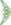 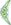 قوله : ( عالة ) بالمهملة أي فقراء لا مال لهم ، والعيلة الفقر . قوله : ( كلما قال شيئا قالوا : الله ورسوله أمن ) بفتح الهمزة والميم والتشديد : أفعل تفضيل من المن ، وفي حديث أبي سعيد " فقالوا : ماذا نجيبك يا رسول الله ولله ولرسوله المن والفضل " . قوله : ( قال : لو شئتم قلتم : جئتنا كذا وكذا ) في رواية إسماعيل بن جعفر " لو شئتم أن تقولوا : جئتنا كذا وكذا وكان من الأمر كذا وكذا " لأشياء زعم عمرو بن أبي يحيى المازني راوي الحديث أنه لا يحفظها . وفي هذا رد على من قال : إن الراوي كنى عن ذلك عمدا على طريق التأدب ، وقد جوز بعضهم أن يكون المراد جئتنا ونحن على ضلالة فهدينا بك وما أشبه ذلك ، وفيه بعد ، فقد فسر ذلك في حديث أبي سعيد ولفظه " فقال : أما والله لو شئتم لقلتم فصدقتم وصدقتم : أتيتنا مكذبا فصدقناك ، ومخذولا فنصرناك ، وطريدا فآويناك ، وعائلا فواسيناك " ، ونحوه في مغازي أبي الأسود عن عروة مرسلا وابن عائذ من حديث ابن عباس موصولا ، وفي مغازي سليمان التيمي أنهم قالوا في جواب ذلك : " رضينا عن الله ورسوله " وكذا ذكر موسى بن عقبة في مغازيه بغير إسناد ، وأخرجه أحمد عن ابن أبي عدي عن حميد عن أنس بلفظ ( أفلا تقولون : جئتنا خائفا فآمناك ، وطريدا فآويناك ، ومخذولا فنصرناك . فقالوا : بل المن علينا لله ولرسوله وإسناده صحيح ، وروى أحمد من وجه آخر عن أبي سعيد قال : " قال رجل من الأنصار لأصحابه : لقد كنت أحدثكم أن لو استقامت الأمور لقد آثر عليكم ، قال : فردوا عليه ردا عنيفا ، فبلغ ذلك النبي - صلى الله عليه وسلم - " الحديث . وإنما قال - صلى الله عليه وسلم - ذلك تواضعا منه وإنصافا ، وإلا ففي الحقيقة الحجة البالغة والمنة الظاهرة في جميع ذلك له عليهم ، فإنه لولا هجرته إليهم وسكناه عندهم لما كان بينهم وبين غيرهم فرق ، وقد نبه على ذلك بقوله صلى الله عليه وسلم : " ألا ترضون إلخ " فنبههم على ما غفلوا عنه من عظيم ما اختصوا به منه بالنسبة إلى ما حصل عليه غيرهم من عرض الدنيا الفانية . قوله : ( بالشاة والبعير ) اسم جنس فيهما ، والشاة تقع على الذكر والأنثى وكذا البعير ، وفي رواية الزهري " أن يذهب الناس بالأموال " وفي رواية أبي التياح بعدها وكذا قتادة " بالدنيا " . قوله : ( إلى رحالكم ) بالحاء المهملة أي بيوتكم وهي رواية قتادة ، زاد في رواية الزهري عن أنس ( فوالله لما تنقلبون به خير مما ينقلبون به ) وزاد فيه أيضا " قالوا : يا رسول الله قد رضينا " وفي رواية قتادة " قالوا : بلى " وذكر الواقدي أنه حينئذ دعاهم ليكتب لهم بالبحرين تكون لهم خاصة بعده دون الناس ، وهي يومئذ أفضل ما فتح عليه من الأرض ، فأبوا وقالوا : لا حاجة لنا بالدنيا . 
قوله : ( لولا الهجرة لكنت امرأ من الأنصار ) قال الخطابي : أراد بهذا الكلام تألف الأنصار واستطابة نفوسهم والثناء عليهم في دينهم حتى رضي أن يكون واحدا منهم لولا ما يمنعه من الهجرة التي لا يجوز تبديلها ، ونسبة الإنسان تقع على وجوه : منها الولادة ، والبلادية ، والاعتقادية ، والصناعية . ولا شك أنه لم يرد الانتقال عن نسب آبائه لأنه ممتنع قطعا . وأما الاعتقادي فلا معنى للانتقال فيه ، فلم يبق إلا القسمان الأخيران ، وكانت المدينة دار الأنصار والهجرة إليها أمرا واجبا ، أي لولا أن النسبة الهجرية لا يسعني تركها لانتسبت إلى داركم . قال : ويحتمل أنه لما كانوا أخواله لكون أم عبد المطلب منهم أراد أن ينتسب إليهم بهذه الولادة لولا مانع الهجرة . 
وقال ابن الجوزي : لم يرد - صلى الله عليه وسلم - تغير نسبه ولا محو هجرته ، وإنما أراد أنه لولا ما سبق من كونه هاجر لانتسب إلى المدينة وإلى نصرة الدين ، فالتقدير لولا أن النسبة إلى الهجرة نسبة دينية لا يسع تركها لانتسبت إلى داركم . وقال القرطبي : معناه لتسميت باسمكم وانتسبت إليكم كما كانوا ينتسبون بالحلف ، لكن خصوصية الهجرة وتربيتها سبقت فمنعت من ذلك ، وهي أعلى وأشرف فلا تتبدل بغيرها . وقيل : معناه لكنت من الأنصار في الأحكام والعداد . وقيل : التقدير لولا أن ثواب الهجرة أعظم لاخترت أن يكون ثوابي ثواب الأنصار ، ولم يرد ظاهر النسب أصلا . وقيل : لولا التزامي بشروط الهجرة ومنها ترك الإقامة بمكة فوق ثلاث لاخترت أن يكون من الأنصار فيباح لي ذلك . قوله : ( وادي الأنصار ) هو المكان المنخفض ، وقيل : الذي فيه ماء ، والمراد هنا بلدهم . وقوله : " شعب الأنصار " بكسر الشين المعجمة وهو اسم لما انفرج بين جبلين . وقيل : الطريق في الجبل . وأراد - صلى الله عليه وسلم - بهذا وبما بعده التنبيه على جزيل ما حصل لهم من ثواب النصرة والقناعة بالله ورسوله عن الدنيا . ومن هذا وصفه فحقه أن يسلك طريقه ويتبع حاله . قال الخطابي : لما كانت العادة أن المرء يكون في نزوله وارتحاله مع قومه ، وأرض الحجاز كثيرة الأودية والشعاب ، فإذا تفرقت في السفر الطرق سلك كل قوم منهم واديا وشعبا . فأراد أنه مع الأنصار . قال : ويحتمل أن يريد بالوادي المذهب كما يقال : فلان في واد وأنا في واد . قوله : ( الأنصار شعار والناس دثار ) الشعار بكسر المعجمة بعدها مهملة خفيفة : الثوب الذي يلي الجلد من الجسد . والدثار بكسر المهملة ومثلثة خفيفة الذي فوقه . وهي استعارة لطيفة لفرط قربهم منه . وأراد أيضا أنهم بطانته وخاصته وأنهم ألصق به وأقرب إليه من غيرهم . زاد في حديث أبي سعيد ( اللهم ارحم الأنصار وأبناء الأنصار وأبناء أبناء الأنصار . قال : فبكى القوم حتى أخضلوا لحاهم وقالوا : رضينا برسول الله قسما وحظا ). قوله : ( إنكم ستلقون بعدي أثرة ) بضم الهمزة وسكون المثلثة وبفتحتين ، ويجوز كسر أوله مع الإسكان ، أي الانفراد بالشيء المشترك دون من يشركه فيه . وفي رواية الزهري " أثرة شديدة " والمعنى أنه يستأثر عليهم بما لهم فيه اشتراك في الاستحقاق . وقال أبو عبيد : معناه يفضل نفسه عليكم في الفيء . وقيل : المراد بالأثرة الشدة . ويرده سياق الحديث وسببه . 
قوله : ( فاصبروا حتى تلقوني على الحوض ) أي يوم القيامة . وفي رواية الزهري " حتى تلقوا الله ورسوله فإني على الحوض " أي اصبروا حتى تموتوا ، فإنكم ستجدونني عند الحوض ، فيحصل لكم الانتصاف ممن ظلمكم والثواب الجزيل على الصبر . وفي الحديث من الفوائد غير ما تقدم من إقامة الحجة على الخصم وإفحامه بالحق عند الحاجة إليه ، وحسن أدب الأنصار في تركهم المماراة ، والمبالغة في الحياء ، وبيان أن الذي نقل عنهم إنما كان عن شبانهم لا عن شيوخهم وكهولهم . وفيه مناقب عظيمة لهم لما اشتمل من ثناء الرسول البالغ عليهم ، وأن الكبير ينبه الصغير على ما يغفل عنه ، ويوضح له وجه الشبهة ليرجع إلى الحق . وفيه المعاتبة واستعطاف المعاتب وإعتابه عن عتبه بإقامة حجة من عتب عليه ، والاعتذار والاعتراف . وفيه علم من أعلام النبوة لقوله : " ستلقون بعدي أثرة " فكان كما قال . وقد قال الزهري في روايته عن أنس في آخر الحديث : " قال أنس : فلم يصبروا " . وفيه أن للإمام تفضيل بعض الناس على بعض في مصارف الفيء ، وأن له أن يعطي الغني منه للمصلحة . وأن من طلب حقه من الدنيا لا عتب عليه في ذلك . ومشروعية الخطبة عند الأمر الذي يحدث سواء كان خاصا أم عاما . وفيه جواز تخصيص بعض المخاطبين في الخطبة . وفيه تسلية من فاته شيء من الدنيا مما حصل له من ثواب الآخرة ، والحض على طلب الهداية والألفة والغنى ، وأن المنة لله ورسوله على الإطلاق ، وتقديم جانب الآخرة على الدنيا ، والصبر عما فات منها ليدخر ذلك لصاحبه في الآخرة ، والآخرة خير وأبقى . الحديث السابع :قوله : ( باب إتيان اليهود النبي - صلى الله عليه وسلم - حين قدم المدينة ) وذكر ابن عائذ من طريق عروة أن أول من أتاه منهم أبو ياسر بن أخطب أخو حيي بن أخطب فسمع منه " فلما رجع قال لقومه : أطيعوني فإن هذا النبي الذي كنا ننتظر فعصاه أخوه وكان مطاعا فيهم ، فاستحوذ عليه الشيطان فأطاعوه على ما قال . وروى أبو سعيد في " شرف المصطفى " من طريق سعيد بن جبير ( جاء ميمون بن يامين وكان رأس اليهود إلى رسول الله - صلى الله عليه وسلم - فقال : يا رسول الله ابعث إليهم فاجعلني حكما فإنهم يرجعون إلي ، فأدخله داخلا ، ثم أرسل إليهم فأتوه فخاطبوه فقال : اختاروا رجلا يكون حكما بيني وبينكم . قالوا : قد رضينا ميمون بن يامين . فقال : اخرج إليهم . فقال : أشهد أنه رسول الله ، فأبوا أن يصدقوه ) . وذكر ابن إسحاق أن النبي - صلى الله عليه وسلم - وادع اليهود لما قدم المدينة وامتنعوا من اتباعه ، فكتب بينهم كتابا ، وكانوا ثلاث قبائل : قينقاع والنضير وقريظة ، فنقض الثلاثة العهد طائفة بعد طائفة ، فمن على بني قينقاع وأجلى بني النضير واستأصل بني قريظة ، وسيأتي بيان ذلك كله مفصلا إن شاء الله تعالى .وذكر ابن إسحاق أيضا عن الزهري سمعت رجلا من مزينة يحدث سعيد بن المسيب عن أبي هريرة أن أحبار يهود اجتمعوا في بيت المدراس حين قدم النبي - صلى الله عليه وسلم - المدينة فقالوا : غدا انطلقوا إلى هذا الرجل فاسألوه عن حد الزاني " فذكر الحديث . قوله : ( هادوا : صاروا يهودا ، وأما قوله : هدنا : تبنا ، هائد : تائب ) قال أبو عبيدة في قوله تعالى : ومن الذين هادوا سماعون للكذب : هو هنا من الذين تهودوا فصاروا يهودا . وقال في قوله تعالى : إنا هدنا إليك : أي تبنا إليك . ثم ذكر فيه خمسة أحاديث : الأول 
قوله : ( حدثنا قرة ) هو ابن خالد ، ومحمد هو ابن سيرين والإسناد كله بصريون . قوله : (لو آمن بي عشرة من اليهود لآمن بي اليهود) في رواية الإسماعيلي " لم يبق يهودي إلا أسلم " وكذا أخرجه أبو سعيد في " شرف المصطفى " وزاد في آخره قال : " قال كعب : هم الذين سماهم الله في سورة المائدة " فعلى هذا فالمراد عشرة مختصة وإلا فقد آمن به أكثر من عشرة ، وقيل : المعنى لو آمن بي في الزمن الماضي كالزمن الذي قبل قدوم النبي - صلى الله عليه وسلم - المدينة أو حال قدومه ، والذي يظهر أنهم الذين كانوا حينئذ رؤساء في اليهود ومن عداهم كان تبعا لهم ، فلم يسلم منهم إلا القليل كعبد الله بن سلام وكان من المشهورين بالرياسة في اليهود عند قدوم النبي - صلى الله عليه وسلم - ومن بني النضير أبو ياسر بن أخطب وأخوه حيي بن أخطب وكعب بن الأشرف ورافع بن أبي الحقيق ، ومن بني قينقاع عبد الله بن حنيف وفنحاص ورفاعة بن زيد ، ومن بني قريظة الزبير بن باطيا وكعب بن أسد وشمويل بن زيد ، فهؤلاء لم يثبت إسلام أحد منهم ، وكان كل منهم رئيسا في اليهود ولو أسلم لاتبعه جماعة منهم ، فيحتمل أن يكونوا المراد . وقد روى أبو نعيم في " الدلائل " من وجه آخر الحديث بلفظ ( لو آمن بي الزبير بن باطيا وذووه من رؤساء يهود لأسلموا كلهم ) وأغرب السهيلي فقال : لم يسلم من أحبار اليهود إلا اثنان يعني عبد الله بن سلام وعبد الله بن صوريا ، كذا قال ، ولم أر لعبد الله بن صوريا إسلاما من طريق صحيحة ، وإنما نسبه السهيلي في موضع آخر لتفسير النقاش ، وسيأتي في " باب أحكام أهل الذمة " من كتاب المحاربين شيء يتعلق بذلك ووقع عند ابن حبان قصة إسلام جماعة من الأحبار كزيد بن سعفة مطولا . وروى البيهقي أن يهوديا سمع النبي - صلى الله عليه وسلم - يقرأ سورة يوسف فجاء ومعه نفر من اليهود فأسلموا كلهم ، لكن يحتمل أن لا يكونوا أحبارا ، وحديث ميمون بن يامين قد تقدم في الباب . وأخرج يحيى بن سلام في تفسيره من وجه آخر عن محمد بن سيرين عن أبي هريرة هذا الحديث فقال : " قال كعب : إنما الحديث اثنا عشر لقول الله تعالى : وبعثنا منهم اثني عشر نقيبا فسكت أبو هريرة " قال ابن سيرين : أبو هريرة عندنا أولى من كعب ، قال يحيى بن سلام : وكعب أيضا صدوق ؛ لأن المعنى عشرة بعد الاثنين وهما عبد الله بن سلام ومخيريق ، كذا قاله وهو معنوي .حدثنا موسى بن إسماعيل قال حدثنا همام أخبرنا إسحاق عن أنس بن مالك ) أن النبي صلى الله عليه وسلم رأى أعرابيا يبول في المسجد فقال دعوه حتى إذا فرغ دعا بماء فصبه عليه )الشرح :قوله : ( باب ترك النبي - صلى الله عليه وسلم - والناس الأعرابي ) اللام فيه للعهد الذهني ، وقد تقدم أن الأعرابي واحد الأعراب وهم من سكن البادية عربا كانوا أو عجما ، وإنما تركوه يبول في المسجد لأنه كان شرع في المفسدة فلو منع لزادت إذ حصل تلويث جزء من المسجد ، فلو منع لدار بين أمرين : إما أن يقطعه فيتضرر ، وإما أن لا يقطعه فلا يأمن من تنجيس بدنه أو ثوبه ، أو مواضع أخرى من المسجد .قوله : ( همام ) هو ابن يحيى ، وإسحاق هو ابن عبد الله بن أبي طلحة . قوله : ( عن أنس ) ولمسلم " حدثني أنس " . قوله : ( رأى أعرابيا ) حكى أبو بكر التاريخي عن عبد الله بن نافع المزني أنه الأقرع بن حابس التميمي ، وقيل غيره كما سيأتي قريبا . قوله : ( في المسجد ) أي : مسجد النبي - صلى الله عليه وسلم - . قوله ( فقال دعوه ) كان هذا الأمر بالترك عقب زجر الناس له كما سيأتي . قوله : ( حتى ) أي : فتركوه حتى فرغ من بوله ، فلما فرغ دعا النبي - صلى الله عليه وسلم - بماء أي : في دلو كبير ( فصبه ) أي : فأمر بصبه كما سيأتي ذلك كله صريحا . وقد أخرج مسلم هذا الحديث من طريق عكرمة بن عمار عن إسحاق فساقه مطولا بنحو مما شرحناه ، وزاد فيه : ثم إن رسول الله - صلى الله عليه وسلم - دعاه فقال له ( إن هذه المساجد لا تصلح لشيء من هذا البول ولا القذر ، إنما هي لذكر الله تعالى والصلاة وقراءة القرآن ) وسنذكر فوائده في الباب الآتي بعده إن شاء الله تعالى . 
 حدثنا أبو اليمان قال أخبرنا شعيب عن الزهري قال أخبرني عبيد الله بن عبد الله بن عتبة بن مسعود أن أبا هريرة قال ( قام أعرابي فبال في المسجد فتناوله الناس فقال لهم النبي صلى الله عليه وسلم دعوه وهريقوا على بوله سجلا من ماء أو ذنوبا من ماء فإنما بعثتم ميسرين ولم تبعثوا معسرين )الشرح : قوله : ( باب صب الماء . أخبرني عبيد الله ) كذا رواه أكثر الرواة عن الزهري ورواه سفيان بن عيينة عنه " عن سعيد بن المسيب " بدل عبيد الله وتابعه سفيان بن حسين فالظاهر أن الروايتين صحيحتان . قوله : ( قام أعرابي ) زاد ابن عيينة عند الترمذي وغيره في أوله " ( أنه صلى ثم قال : اللهم ارحمني ومحمدا ولا ترحم معنا أحدا . فقال له النبي - صلى الله عليه وسلم - : لقد تحجرت واسعا . فلم يلبث أن بال في المسجد )" وهذه الزيادة ستأتي عند المصنف مفردة في الأدب من طريق الزهري عن أبي سلمة عن أبي هريرة . وقد روى ابن ماجه وابن حبان الحديث تاما من طريق محمد بن عمرو عن أبي سلمة عن أبي هريرة وكذا رواه ابن ماجه أيضا من حديث واثلة بن الأسقع وأخرجه أبو موسى المديني في الصحابة من طريق محمد بن عمرو بن عطاء عن سليمان بن يسار قال " اطلع ذو الخويصرة اليماني وكان رجلا جافيا " فذكره تاما بمعناه وزيادة وهو مرسل ، وفي إسناده أيضا مبهم بين محمد بن إسحاق وبين محمد بن عمرو بن عطاء وهو عنده من طريق الأصم عن أبي زرعة الدمشقي أحمد بن خالد الذهبي عنه وهو في جمع مسند ابن إسحاق لأبي زرعة الدمشقي من طريق الشاميين عنه بهذا السند لكن قال في أوله " اطلع ذو الخويصرة التميمي وكان جافيا " والتميمي هو حرقوص بن زهير الذي صار بعد ذلك من رءوس الخوارج وقد فرق بعضهم بينه وبين اليماني لكن له أصل أصيل واستفيد منه تسمية الأعرابي وقد تقدم قول التاريخي إنه الأقرع ونقل عن أبي الحسين بن فارس أنه عيينة بن حصن والعلم عند الله تعالى . قوله : ( فتناوله الناس ) أي بألسنتهم وللمصنف في الأدب " فثار إليه الناس " وله في رواية عن أنس " فقاموا إليه " وللإسماعيلي " فأراد أصحابه أن يمنعوه " وفي رواية أنس في هذا الباب " فزجره الناس " وأخرجه البيهقي من طريق عبدان شيخ المصنف فيه بلفظ " فصاح الناس به " وكذا للنسائي من طريق ابن المبارك . فظهر أن تناوله كان بالألسنة لا بالأيدي . ولمسلم من طريق إسحاق عن أنس " فقال الصحابة مه مه " .قوله : ( وهريقوا ) وللمصنف في الأدب " وأهريقوا " وقد تقدم توجيهها في باب الغسل في المخضب . قوله : ( سجلا ) بفتح المهملة وسكون الجيم قال أبو حاتم السجستاني : هو الدلو ملأى ولا يقال لها ذلك وهي فارغة . وقال ابن دريد : السجل دلو واسعة . وفي الصحاح : الدلو الضخمة . قوله : ( أو ذنوبا ) قال الخليل : الدلو ملأى ماء . وقال ابن فارس : الدلو العظيمة . وقال ابن السكيت فيها ماء قريب من الملء ولا يقال لها وهي فارغة ذنوب ، انتهى . فعلى الترادف " أو " للشك من الراوي وإلا فهي للتخيير والأول أظهر فإن رواية أنس لم تختلف في أنها ذنوب . وقال في الحديث " من ماء " مع أن الذنوب من شأنها ذلك لكنه لفظ مشترك بينه وبين الفرس الطويل وغيرهما. 
قوله : ( فإنما بعثتم ) إسناد البعث إليهم على طريق المجاز لأنه هو المبعوث - صلى الله عليه وسلم - بما ذكر لكنهم لما كانوا في مقام التبليغ عنه في حضوره وغيبته أطلق عليهم ذلك إذ هم مبعوثون من قبله بذلك أي مأمورون . وكان ذلك شأنه - صلى الله عليه وسلم - في حق كل من بعثه إلى جهة من الجهات يقول : ( يسروا ولا تعسروا) .حدثنا عبدان قال أخبرنا عبد الله قال أخبرنا يحيى بن سعيد قال سمعت أنس بن مالك عن النبي صلى الله عليه وسلم باب يهريق الماء على البول حدثنا خالد بن مخلد قال وحدثنا سليمان عن يحيى بن سعيد قال سمعت أنس بن مالك قال ( جاء أعرابي فبال في طائفة المسجد فزجره الناس فنهاهم النبي صلى الله عليه وسلم فلما قضى بوله أمر النبي صلى الله عليه وسلم بذنوب من ماء فأهريق عليه )قوله : ( أخبرنا عبد الله ) هو ابن المبارك ويحيى بن سعيد هو الأنصاري . قوله : ( وحدثنا خالد ) سقطت الواو من رواية كريمة والعطف فيه على قوله " حدثنا عبدان " وسليمان هو ابن بلال وبان لي المتن على لفظ روايته ; لأن لفظ عبدان فيه مخالفة لسياقه كما أشرنا إليه أنه عند البيهقي . قوله ( في طائفة المسجد ) أي ناحيته والطائفة القطعة من الشيء . قوله : ( فنهاهم ) في رواية عبدان " فقال اتركوه فتركوه " . قوله ( فهريق عليه ) كذا لأبي ذر وللباقين " فأهريق عليه " ويجوز إسكان الهاء وفتحها كما تقدم وضبطه ابن الأثير في النهاية بفتح الهاء أيضا . وفي هذا الحديث من الفوائد : أن الاحتراز من النجاسة كان مقررا في نفوس الصحابة ولهذا بادروا إلى الإنكار بحضرته - صلى الله عليه وسلم - قبل استئذانه ولما تقرر عندهم أيضا من طلب الأمر بالمعروف والنهي عن المنكر . واستدل به على جواز التمسك بالعموم إلى أن يظهر الخصوص . قال ابن دقيق العيد : والذي يظهر أن التمسك يتحتم عند احتمال التخصيص عند المجتهد ، ولا يجب التوقف عن العمل بالعموم لذلك لأن علماء الأمصار ما برحوا يفتون بما بلغهم من غير توقف على البحث عن التخصيص ولهذه القصة أيضا إذ لم ينكر النبي - صلى الله عليه وسلم - على الصحابة ولم يقل لهم لم نهيتم الأعرابي ؟ بل أمرهم بالكف عنه للمصلحة الراجحة وهو دفع أعظم المفسدتين باحتمال أيسرهما . وتحصيل أعظم المصلحتين بترك أيسرهما . وفيه المبادرة إلى إزالة المفاسد عند زوال المانع لأمرهم عند فراغه بصب الماء . وفيه تعيين الماء لإزالة النجاسة ; لأن الجفاف بالريح أو الشمس لو كان يكفي لما حصل التكليف بطلب الدلو . وفيه أن غسالة النجاسة الواقعة على الأرض طاهرة ، ويلتحق به غير الواقعة ; لأن البلة الباقية على الأرض غسالة نجاسة فإذا لم يثبت أن التراب نقل وعلمنا أن المقصود التطهير تعين الحكم بطهارة البلة وإذا كانت طاهرة فالمنفصلة أيضا مثلها لعدم الفارق ، ويستدل به أيضا على عدم اشتراط نضوب الماء لأنه لو اشترط لتوقفت طهارة الأرض على الجفاف . وكذا لا يشترط عصر الثوب إذ لا فارق . 
قال الموفق في المغني بعد أن حكى الخلاف : الأولى الحكم بالطهارة مطلقا ; لأن النبي - صلى الله عليه وسلم - لم يشترط في الصب على بول الأعرابي شيئا . وفيه الرفق بالجاهل وتعليمه ما يلزمه من غير تعنيف إذا لم يكن ذلك منه عنادا ، ولا سيما إن كان ممن يحتاج إلى استئلافه . وفيه رأفة النبي - صلى الله عليه وسلم - وحسن خلقه . قال ابن ماجه وابن حبان في حديث أبي هريرة : " فقال الأعرابي - بعد أن فقه في الإسلام فقام إلى النبي - صلى الله عليه وسلم - : بأبي أنت وأمي فلم يؤنب ولم يسب " . وفيه تعظيم المسجد وتنزيهه عن الأقذار . وظاهر الحصر من سياق مسلم في حديث أنس أنه لا يجوز في المسجد شيء غير ما ذكر من الصلاة والقرآن والذكر ، لكن الإجماع على أن مفهوم الحصر منه غير معمول به ، ولا ريب أن فعل غير المذكورات وما في معناها خلاف الأولى والله أعلم . وفيه أن الأرض تطهر بصب الماء عليها ولا يشترط حفرها خلافا للحنفية حيث قالوا : لا تطهر إلا بحفرها كذا أطلق النووي وغيره . والمذكور في كتب الحنفية التفصيل بين إذا كانت رخوة بحيث يتخللها الماء حتى يغمرها فهذه لا تحتاج إلى حفر ، وبين ما إذا كانت صلبة فلا بد من حفرها وإلقاء التراب ; لأن الماء لم يغمر أعلاها وأسفلها واحتجوا فيه بحديث جاء من ثلاث طرق : أحدها موصول عن ابن مسعود أخرجه الطحاوي لكن إسناده ضعيف قاله أحمد وغيره . 
والآخران مرسلان أخرج أحدهما أبو داود من طريق عبد الله بن معقل بن مقرن ، والآخر من طريق سعيد بن منصور من طريق طاوس ورواتهما ثقات وهو يلزم من يحتج بالمرسل مطلقا ، وكذا من يحتج به إذا اعتضد مطلقا ، والشافعي إنما يعتضد عنده إذا كان من رواية كبار التابعين ، وكان من أرسل إذا سمى لا يسمي إلا ثقة وذلك مفقود في المرسلين المذكورين على ما هو ظاهر من سنديهما والله أعلم. الحديث العاشر :حدثنا أبو جعفر محمد بن الصباح وأبو بكر بن أبي شيبة وتقاربا في لفظ الحديث قالا حدثنا إسمعيل بن إبراهيم عن حجاج الصواف عن يحيى بن أبي كثير عن هلال بن أبي ميمونة عن عطاء بن يسار عن معاوية بن الحكم السلمي قال ) بينا أنا أصلي مع رسول الله صلى الله عليه وسلم إذ عطس رجل من القوم فقلت يرحمك الله فرماني القوم بأبصارهم فقلت وا ثكل أمياه ما شأنكم تنظرون إلي فجعلوا يضربون بأيديهم على أفخاذهم فلما رأيتهم يصمتونني لكني سكت فلما صلى رسول الله صلى الله عليه وسلم فبأبي هو وأمي ما رأيت معلما قبله ولا بعده أحسن تعليما منه فوالله ما كهرني ولا ضربني ولا شتمني قال إن هذه الصلاة لا يصلح فيها شيء  من كلام الناس إنما هو التسبيح والتكبير وقراءة القرآن أو كما قال رسول الله صلى الله عليه وسلم قلت يا رسول الله إني حديث عهد بجاهلية وقد جاء الله بالإسلام وإن منا رجالا يأتون الكهان قال فلا تأتهم قال ومنا رجال يتطيرون قال ذاك شيء يجدونه في صدورهم فلا يصدنهم قال ابن الصباح فلا يصدنكم قال قلت ومنا رجال يخطون قال كان نبي من الأنبياء يخط فمن وافق خطه فذاك قال وكانت لي جارية ترعى غنما لي قبل أحد والجوانية فاطلعت ذات يوم فإذا الذيب قد ذهب بشاة من غنمها وأنا رجل من بني آدم آسف كما يأسفون لكني صككتها صكة فأتيت رسول الله صلى الله عليه وسلم فعظم ذلك علي قلت يا رسول الله أفلا أعتقها قال ائتني بها فأتيته بها فقال لها أين الله قالت في السماء قال من أنا قالت أنت رسول الله قال أعتقها فإنها مؤمنة ) حدثنا إسحق بن إبراهيم أخبرنا عيسى بن يونس حدثنا الأوزاعي عن يحيى بن أبي كثير بهذا الإسناد نحوهالشرح :قوله : ( وخرج غضبان يجر رداءه ) يعني لكثرة اشتغاله بشأن الصلاة ، خرج يجر رداءه ولم يتمهل ليلبسه . قوله في آخر الباب في حديث إسحاق بن منصور ( سلم رسول الله - صلى الله عليه وسلم - من الركعتين فقال رجل من بني سليم واقتص الحديث ) هكذا هو في بعض الأصول المعتمدة ( من الركعتين ) وهو الظاهر الموافق لباقي الروايات ، وفي بعضها ( بين الركعتين ) ، وهو صحيح أيضا ، ويكون المراد بين الركعتين الثانية والثالثة . واعلم أن حديث ذي اليدين هذا فيه فوائد كثيرة وقواعد مهمة . منها جواز النسيان في الأفعال والعبادات على الأنبياء صلوات الله وسلامه عليهم أجمعين ، وأنهم لا يقرون عليه ، وقد تقدمت هذه القاعدة في هذا الباب . ومنها : أن الواحد إذا ادعى شيئا جرى بحضرة جمع كثير لا يخف عليهم سئلوا عنه ولا يعمل بقوله من غير سؤال . ومنها : إثبات سجود السهو ، وأنه سجدتان ، وأنه يكبر لكل واحدة منهما ، وأنهما على هيئة سجود الصلاة ، لأنه أطلق السجود ، فلو خالف المعتاد لبينه ، وأنه يسلم من سجود السهو ، وأنه لا تشهد له وأن سجود السهو في الزيادة يكون بعد السلام ، وقد سبق أن الشافعي - رحمه الله تعالى - يحمله على أن تأخير سجود السهو كان نسيانا لا عمدا . ومنها : أن كلام الناسي للصلاة والذي يظن أنه ليس فيها لا يبطلها ، وبهذا قال جمهور العلماء من السلف والخلف ، وهو قول ابن عباس وعبد الله بن الزبير وأخيه عروة وعطاء والحسن والشعبي وقتادة والأوزاعي ومالك والشافعي وأحمد وجميع المحدثين - رضي الله عنهم - وقال أبو حنيفة - رضي الله عنه - وأصحابه والثوري في أصح الروايتين : تبطل صلاته بالكلام ناسيا أو جاهلا لحديث ابن مسعود وزيد بن أرقم - رضي الله عنهما - وزعموا أن حديث قصة ذي اليدين منسوخ بحديث ابن مسعود وزيد بن أرقم ، قالوا : لأن ذا اليدين قتل يوم بدر ، ونقلوا عن الزهري أن ذا اليدين قتل يوم بدر ، وأن قضيته في الصلاة كانت قبل بدر ، قالوا : ولا يمنع من هذا كون أبي هريرة رواه وهو متأخر الإسلام عن بدر ، لأن الصحابي قد يروي ما لا يحضره بأن يسمعه من النبي - صلى الله عليه وسلم - أو صحابي آخر . 
وأجاب أصحابنا وغيرهم من العلماء عن هذا بأجوبة صحيحة حسنة مشهورة ، أحسنها وأتقنها : ما ذكره أبو عمر بن عبد البر في التمهيد . قال : أما ادعاؤهم أن حديث أبي هريرة منسوخ بحديث ابن مسعود - رضي الله عنه - فغير صحيح ؛ لأنه لا خلاف بين أهل الحديث والسير أن حديث ابن مسعود كان بمكة حين رجع من أرض الحبشة قبل الهجرة ، وأن حديث أبي هريرة في قصة ذي اليدين كان بالمدينة ، وإنما أسلم أبو هريرة عام خيبر سنة سبع من الهجرة بلا خلاف . وأما حديث زيد بن أرقم - رضي الله عنه - فليس فيه بيان أنه قبل حديث أبي هريرة أو بعده ، والنظر يشهد أنه قبل حديث أبي هريرة . وأما قوله : إن أبا هريرة - رضي الله عنه - لم يشهد ذلك فليس بصحيح ، بل شهوده لها محفوظ من روايات الثقات الحفاظ ، ثم ذكر بإسناده الرواية الثانية في صحيحي البخاري ومسلم وغيرهما أن أبا هريرة قال : ( صلى لنا رسول الله - صلى الله عليه وسلم - إحدى صلاتي العشي فسلم من اثنين ) . وذكر الحديث ، وقصة ذي اليدين ، وفي روايات : ( صلى بنا رسول الله - صلى الله عليه وسلم - ) . وفي رواية مسلم وغيره ( بينا أنا أصلي مع رسول الله - صلى الله عليه وسلم - ...) وذكر الحديث ، وفي رواية في مسلم : ( بينا نحن نصلي مع رسول الله -صلى الله عليه وسلم- ...) قال : وقد روى قصة ذي اليدين عبد الله بن عمر ، ومعاوية بن حديج بضم الحاء المهملة ، وعمران بن حصين ، وابن مسعدة رجل من الصحابة - رضي الله عنهم - وكلهم لم يحفظ عن النبي - صلى الله عليه وسلم - ولا صحبه إلا بالمدينة متأخرا ، ثم ذكر أحاديثهم بطرقها . 

قال : وابن مسعدة هذا رجل من الصحابة يقال له : صاحب الجيوش اسمه : عبد الله ، معروف في الصحابة له رواية . قال : وأما قولهم : إن ذا اليدين قتل يوم بدر فغلط ، وإنما المقتول يوم بدر ذو الشمالين ، ولسنا ندافعهم أن ذا الشمالين قتل يوم بدر ؛ لأن ابن إسحاق وغيره من أهل السير ذكره فيمن قتل يوم بدر . قال ابن إسحاق : ذو الشمالين هو عمير بن عمرو بن عيشان من خزاعة حليف لبني زهرة قال أبو عمر : فذو اليدين غير ذي الشمالين المقتول ببدر بدليل حضور أبي هريرة ومن ذكرنا قصة ذي اليدين ، وأن المتكلم رجل من بني سليم كما ذكره مسلم في صحيحه . وفي رواية عمران بن الحصين - رضي الله عنه - اسمه : الخرباق . ذكره مسلم ، فذو اليدين الذي شهد السهو في الصلاة سلمي ، وذو الشمالين المقتول ببدر خزاعي يخالفه في الاسم والنسب ، وقد يمكن أن يكون رجلان وثلاثة يقال لكل واحد منهم : ذو اليدين وذو الشمالين ، لكن المقتول ببدر غير المذكور في حديث السهو . هذا قول أهل الحذق والفهم من أهل الحديث والفقه ، ثم روي هذا بإسناده عن مسدد . وأما قول الزهري في حديث السهو : إن المتكلم ذو الشمالين ، فلم يتابع عليه ، وقد اضطرب الزهري في حديث ذي اليدين اضطرابا أوجب عند أهل العلم بالنقل تركه من روايته الخاصة ، ثم ذكر طرقه وبين اضطرابها في المتن والإسناد ، وذكر أن مسلم بن الحجاج غلط الزهري في حديثه . قال أبو عمر - رحمه الله تعالى - : لا أعلم أحدا من أهل العلم بالحديث المصنفين فيه عول على حديث الزهري في قصة ذي اليدين ، وكلهم تركوه لاضطرابه ، وأنه لم يتم له إسنادا ولا متنا وإن كان إماما عظيما في هذا الشأن . فالغلط لا يسلم منه بشر ، والكمال لله تعالى ، وكل أحد يؤخذ من قوله ويترك إلا النبي - صلى الله عليه وسلم - ، فقول الزهري : أنه قتل يوم بدر متروك لتحقق غلطه فيه . هذا كلام أبي عمر بن عبد البر مختصرا ، وقد بسط - رحمه الله تعالى - شرح هذا الحديث بسطا لم يبسطه غيره مشتملا على التحقيق والإتقان والفوائد الجمة رضي الله عنه ، فإن قيل : كيف تكلم ذو اليدين والقوم وهم بعد في الصلاة ؟ فجوابه من وجهين : أحدهما أنهم لم يكونوا على يقين من البقاء في الصلاة ؛ لأنهم كانوا مجوزين نسخ الصلاة من أربع إلى ركعتين ، ولهذا قال : أقصرت الصلاة أم نسيت؟ والثاني : أن هذا كان خطابا للنبي - صلى الله عليه وسلم - وجوابا ، وذلك لا يبطل عندنا وعند غيرنا ، والمسألة مشهورة بذلك ، وفي رواية لأبي داود بإسناد صحيح أن الجماعة أومؤوا أي نعم . فعلى هذه الرواية لم يتكلموا ، فإن قيل : كيف رجع النبي - صلى الله عليه وسلم - إلى قول الجماعة ، وعندكم لا يجوز للمصلي الرجوع في قدر صلاته إلى قول غيره إماما كان أو مأموما ، ولا يعمل إلا على يقين نفسه؟ فجوابه : أن النبي - صلى الله عليه وسلم - سألهم ليتذكر ، فلما ذكروه تذكر فعلم السهو فبنى عليه لا أنه رجع إلى مجرد قوله ، ولو جاز ترك يقين نفسه والرجوع إلى قول غيره لرجع ذو اليدين حين قال النبي - صلى الله عليه وسلم - : لم تقصر ولم أنس وفي هذا الحديث دليل على أن العمل الكثير والخطوات إذا كانت في الصلاة سهوا لا تبطلها ، كما لا يبطلها الكلام سهوا . 
وفي هذه المسألة وجهان لأصحابنا : أصحهما عند المتولي : لا يبطلها ، لهذا الحديث ؛ فإنه ثبت في مسلم أن النبي - صلى الله عليه وسلم - مشى إلى الجذع وخرج السرعان . وفي رواية : ( دخل الحجرة ثم خرج ورجع الناس وبنى على صلاته ) . والوجه الثاني - وهو المشهور في المذهب - : أن الصلاة تبطل بذلك ، وهذا مشكل ، وتأويل الحديث صعب على من أبطلها . والله أعلم .الحديث الحادي عشر :حدثني زهير بن حرب حدثنا جرير بن عبد الحميد عن الأعمش عن موسى بن عبد الله بن يزيد وأبي الضحى عن عبد الرحمن بن هلال العبسي عن جرير بن عبد الله قال ( جاء ناس من الأعراب إلى رسول الله صلى الله عليه وسلم عليهم الصوف فرأى سوء حالهم قد أصابتهم حاجة فحث الناس على الصدقة فأبطئوا عنه حتى رئي ذلك في وجهه قال ثم إن رجلا من الأنصار جاء بصرة من ورق ثم جاء آخر ثم تتابعوا حتى عرف السرور في وجهه فقال رسول الله صلى الله عليه وسلم من سن في الإسلام سنة حسنة فعمل بها بعده كتب له مثل أجر من عمل بها ولا ينقص من أجورهم شيء ومن سن في الإسلام سنة سيئة فعمل بها بعده كتب عليه مثل وزر من عمل بها ولا ينقص من أوزارهم شيء  ) حدثني محمد بن المثنى العنزي أخبرنا محمد بن جعفر حدثنا شعبة عن عون بن أبي جحيفة عن المنذر بن جرير عن أبيه قال (كنا عند رسول الله صلى الله عليه وسلم في صدر النهار قال  فجاءه قوم حفاة عراة مجتابي النمار أو العباء متقلدي السيوف عامتهم من مضر بل كلهم من مضر فتمعر وجه رسول الله صلى الله عليه وسلم لما رأى بهم من الفاقة فدخل ثم خرج فأمر بلالا فأذن وأقام فصلى ثم خطب فقال يا أيها الناس اتقوا ربكم الذي خلقكم من نفس واحدة إلى آخر الآية إن الله كان عليكم رقيبا والآية التي في الحشر اتقوا الله ولتنظر نفس ما قدمت لغد واتقوا الله تصدق رجل من ديناره من درهمه من ثوبه من صاع بره من صاع تمره حتى قال ولو بشق تمرة قال فجاء رجل من الأنصار بصرة كادت كفه تعجز عنها بل قد عجزت قال ثم تتابع الناس حتى رأيت كومين من طعام وثياب حتى رأيت وجه رسول الله صلى الله عليه وسلم يتهلل كأنه مذهبة فقال رسول الله صلى الله عليه وسلم من سن في الإسلام سنة حسنة فله أجرها وأجر من عمل بها بعده من غير أن ينقص من أجورهم شيء ومن سن في الإسلام سنة سيئة كان عليه وزرها ووزر من عمل بها من بعده من غير أن ينقص من أوزارهم شيء ) الحديث الثاني عشر : حدثنا يحيى بن أيوب وقتيبة بن سعيد وابن حجر قالوا حدثنا إسمعيل يعنون ابن جعفر عن العلاء عن أبيه عن أبي هريرة ) أن رسول الله صلى الله عليه وسلم قال من دعا إلى هدى كان له من الأجر مثل أجور من تبعه لا ينقص ذلك من أجورهم شيئا ومن دعا إلى ضلالة كان عليه من الإثم مثل آثام من تبعه لا ينقص ذلك من آثامهم شيئا )الشرح :السنة : هي السيرة والطريقة حسنة كانت أو قبيحة ، والسنة في الاصطلاح الشرعي : ما أثر عن النبي صلى الله عليه وسلم من قول أو فعل أو تقرير ، ولكن المراد من اللفظ هنا المعنى اللغوي .لم تمر إنسانية الرسول الكاملة على مشهد فاقة القوم المضريين مرور أكثر الناس الذين تبلد حسهم الإنساني فلا يجدون انفعالا وجدانيا نحو ذوي الحاجة يدفعهم لمواساتهم ، وكف الأذى عنهم ، ولكن إنسانيته الكاملة صلوات الله عليه انفعلت لهذا المشهد انفعالا بالغا ظهر في تمعر وجهه ، أولا ثم في دخوله إلى حجرته لعله يجد عنده ما يواسيهم به ثانيا ، ثم باعتبار أمر حاجة هؤلاء من الأمور الهامة التي تستدعي من الرسول أن يخطب بنفسه في أصحابه ، يحثهم على مواساتهم بالصدقة في أسلوب مؤثر رائع ، دفع المسلمين إلى أن يساهموا بمعوناتهم ، حتى ترابى كومان من طعام وثياب بين يدي الرسول صلوات الله عليه ، قبل أن ينفض الجمع عقب صلاة الظهر على ما يظهر من الحديث  .خطبة الرسول في دعوة أصحابه لمواساة المضريين : وانتظر الرسول صلوات الله عليه حتى دخل وقت صلاة الظهر ، وتهيأ المسلمون في جو العبادة الروحاني للاستجابة إلى دعوة البذل والعطاء ، فقام بهم خطيبا بعد ان استكملوا ألوان عبادتهم . وافتتح خطبته بآيتين من كتاب الله .الآية الأولى منهما هي : (يَا أَيُّهَا النَّاسُ اتَّقُوا رَبَّكُمْ الَّذِي خَلَقَكُمْ مِنْ نَفْسٍ وَاحِدَةٍ وَخَلَقَ مِنْهَا زَوْجَهَا وَبَثَّ مِنْهُمَا رِجَالاً كَثِيرًا وَنِسَاءً وَاتَّقُوا اللَّهَ الَّذِي تَسَاءلُونَ بِهِ وَالأَرْحَامَ إِنَّ اللَّهَ كَانَ عَلَيْكُمْ رَقِيبًا)اختيار حكيم لتصدير الخطبة به ، آية تنادي الناس بوصفهم الانساني العام ، لتنبه فيهم انسانيته لتنبه فيهم انسانيتهم المشتركة بين أفرادهم ، ولتأمرهم بتقوى الله الذي يمدهم بالتربية الدائمة حسا ومعنى ، والذي يعظمونه فيما بينهم حتى يقول قائلهم لاخيه أسألك بالله أن تفعل كذا ، ولتذكرهم بوحدة اصلهم ، وأخوة أفرادهم ، وبواجبات الرحم ، وفي كل ذلك مايمهد للدعوة إلى البذل والسخاء لمواساة هؤلاء الفقراء العراة من قبيلة مضر ، فهم إخوة في الانسانية ورحم في النسب .والاية الثانية :( ياأيها الذين آمنوا اتقوا الله ولتنظر نفس ماقدمت لغدٍ واتقوا الله إن الله خبير بما تعملون )  وفي إختيار هذه الآية معنى أخص من الآية السابقة ، لأن الأولى تنبههم إلى انسانيتهم العامة ، أما هذه فتخاطبهم بوصفهم مؤمنين يدفعهم ايمانهم إلى طاعة الله وابتغاء رضوانه ، وينتظرون وعد الله بالمثوبة والأجر العظيم يوم القيامة ، على مايقدمونه في الدنيا من عمل صالح ، و أعظم بالصدقة التي لا من فيها ولا أذى عملا صالحا يستحق المؤمن فيه الأجر الأفر . فضلا من الله اقتضاه وعده الكريم ، وبعد ان استهل الرسول خطبته بهاتين الآيتين تلطف بدعوة المسلمين إلى الصدقة .( أ ) بأسلوب الخبر لا بأسلوب الأمر ليكون الرفق بالطلب ادعى إلى صدق البذل .(ب) وعلى سبيل التنكير والإبهام لا على سبيل الخطاب والتعيين ، ليكون وقع الطلب على نفوسهم هينا ، وليتنافسوا في البذل ويظهر فضل السابق منهم الى إلى الخير ، والمندفع منهم بنفسه إلى العطاء .( ج ) وعلى مقدار الإستطاعة حتى لايعتذر منهم معتذر بأنه لا كثير عنده ينفق منه ، وحتى لا يخجل مقل بما يقدم من قليل عطاء .فقال صلوات الله : ( تصدق رجل من ديناره ، من درهمه ، من ثوبه ، من صاع بره ، من صاع تمره )واستمر الرسول صلوات الله عليه يعدد متنازلا إلى أقل ما يملك حتى قال : ( ولو بشق تمره ) وهل في الصدقة أقل من نصف تمرة ينتفع به ؟ إنه لايجاز رائع ، أرشد و حث وبلغ الغاية ، فتسابق المسلمون إلى تلبية دعوة الرسول هذه ، فكان أسبقهم رجل من الأنصار جاء بصرة كبيرة عجزت كفه عن متابعة حملها ، وكأني به قد احتملها بكلتا يديه بعد أن عجزت كفه عن الاستمرار في حملها ، فسن بسبقه إلى فعل الخير سنة حسنة شجع بها القوم على العطاءبما تجود أنفسهم به ، فتتابع الناس كل يحمل على مقداره ، حتى بلغ ما اجتمع بين يدي الرسول كومين من طعام وثياب .عند ذلك امتلأ قلب الرسول صلوات الله عليه ابتهاجا بما رأى ، وطفق وجهه يتهلل سرورا وبشرا ، حتى بدا كأنه فضة مذهبة .ولم ينس الرسول صلوات الله عليه ان يذكر فضل أول القوم مبادرة الى تقديم صدقته ، وينوه بشأنه ، وينتهز المناسبة لاعلان مبدأ هام من مبادئ الاسلام وأصل عظيم من أصوله ، فقال :وانما كان لصاحب السنة الحسنة اجره واجر من عمل بها من بعده _ مع انه ليس للانسان الا ما سعى _ لأن لسبقه الى فعل الخير تاثيرا في اقتداء غيره به .ويتحقق له مثل أجرهم إذا قصد أن يكون لهم قدوة ، وعند ذلك يكون اقتداؤهم به من اثار كسبه ، أو ان كسبه قد ساهم فيه ، وبذلك يكون للعاملين أجورهم الخاصة ، ويكون لمن سن السنة أجر السبق إلى فعل الخير .الذي جعل منه قدوة حسنة لهم فيه .وفي مقابل السنة الحسنة يكون على صاحب السنة السيئة وزر سيئته ومثل وزر من عمل بها من بعده مقتديا به أو متاثرا به ، وذلك لأنه قد جعل من نفسه السيئة قدوة سيئة لهم ، بسبب مجاهرته في فعل السيئة وتهوينها عليهم ،فكان لبدئه نوع تاثير فيما اقترفوه من اثم ، فحمل بذلك وزرا مثل أوزارهم ، دون أن يخفف من أوزارهم شيئا لأنهم مسؤلون عن السيئات التي اكتسبوها بارادتهم الحرة ، ولكن مسؤولية القدوة السيئة كانت أكبر ،ومن أجل ذلك استحق أن يحمل الوزر على مقدار مسؤوليته ، والآثار التي ترتبت على سبقه الى فعل السيئة .فللإنسان أجر عمله وآثار عمله من خير أو شر ، ومن آثار عمل الانسان عمل من اقتدى به اذا عمل هو العمل ليكون فيه قدوة حسنة أو سيئة ، أو تهاون في المجاهرة بفعل السيئة فسهل على الآخرين ارتكابها ،وممارستها .الحديث الثالث عشر :-  قال الإمام أحمد حدثنا وكيع عن عمر بن ذر قال قال مجاهد عن أبي ذر قال ( قال رسول الله صلى الله عليه وسلم لم يبعث الله نبيا إلا بلغة قومه  )الشرح:- انظر الفتح الرباني 20/36 . كتاب أحاديث الأنبياء عليهم وعلى نبينا الصلاة والسلام ، باب ما جاء في عدد الأنبياء والرسل وأمور تتعلق بهم .متن الحديث صحيح ، وقد نص القرآن الكريم على ذلك ، في غير ما آية ، منها ماورد في سورة إبراهيم الآية (4 ) : ( وما أرسلنا من رسول إلا بلسان قومه ليبين لهم ) .وأما إسناد هذا الحديث ، فرجاله ثقات رجال الصحيح ، لكن مجاهدا _ وهو ابن جبر _ لم يسمع من أبي ذر .انظر الموسوعة الحديثية مسند الإمام أحمد بن حنبل 35/ 323 . الرابع عشر :- حدثنا أسباط بن محمد حدثنا نعيم بن حكيم المدائني عن أبي مريم عن علي رضي الله عنه قال ( انطلقت أنا والنبي صلى الله عليه وسلم حتى أتينا الكعبة فقال لي رسول الله صلى الله عليه وسلم اجلس وصعد على منكبي فذهبت لأنهض به فرأى مني ضعفا فنزل وجلس لي نبي الله صلى الله عليه وسلم وقال اصعد على منكبي قال فصعدت على منكبيه قال فنهض بي قال فإنه يخيل إلي أني لو شئت لنلت أفق السماء حتى صعدت على البيت وعليه تمثال صفر أو نحاس فجعلت أزاوله عن يمينه وعن شماله وبين يديه ومن خلفه حتى إذا استمكنت منه قال لي رسول الله صلى الله عليه وسلم اقذف به فقذفت به فتكسر كما تتكسر القوارير ثم نزلت فانطلقت أنا ورسول الله صلى الله عليه وسلم نستبق حتى توارينا بالبيوت خشية أن يلقانا أحد من الناس )الشرح : -انظر الفتح الرباني 20 / 224 ، كتاب السيرة النبوية ، باب في تكسيره  الأصنام التي كانت لقريش على الكعبة مع علي رضي الله عنه انتصارا للحق وإزهاقا للباطل .الخامس عشر :-أخبرنا أحمد بن خالد حدثنا محمد هو ابن إسحق عن الزهري عن محمد بن جبير بن مطعم عن أبيه قال )قام رسول الله صلى الله عليه وسلم بالخيف من منى فقال نضر الله عبدا سمع مقالتي فوعاها ثم أداها إلى من لم يسمعها فرب حامل فقه لا فقه له ورب حامل فقه إلى من هو أفقه منه ثلاث لا يغل عليهن قلب المؤمن إخلاص العمل لله وطاعة ذوي الأمر ولزوم الجماعة فإن دعوتهم تكون من ورائهم)الشرح :-نضر : اختلف العلماء . وقد تخفف وقد تكون مشددة .قال المناوي : أكثر الشيوخ يشددون ، وأكثر أهل الأدب يخففون .قال الحافظ : روي مشددا مخففا . ومعناه ألبسه النضرة وخلوص اللون  . يعني جمله وزينه  .وأصل نضر : من النضارة وهي من الحسن والرونق .قال العلماء أصله نضرة النعيم . وقيل الحسن والرونق .ومعناها : أي  " نضر الله امريء " 1 – أي خصه الله بالبهجة والسرور .2 – أو حسن الله وجهه عند الناس ، وحاله بينهم .3- أو معناه : أوصله الله تعالى إلى نضرة الجنة ، وهي نعيمها والكون والمكث فيها .قال تعالى : {تَعْرِفُ فِي وُجُوهِهِمْ نَضْرَةَ النَّعِيمِ}{ وُجُوهٌ يَوْمَئِذٍ نَّاضِرَةٌ }(وَلَقَّاهُمْ نَضْرَةً وَسُرُورًا)4- وقيل معناه : حسن الله وجهه للناس أي جاهه وقدره .وكلها معان متقاربة .ثم إن قوله " نضر الله  " يحتمل الخبر والدعاء .وعلى كل : فيحتمل أن يكون الجزاء في الدنيا .. أو في الآخرة 	.والراجح أنه في الدنيا والآخرة ." سمع منا شيئا " أي من الأحاديث ، بما رزق من العلم والمعرفة . وفي هذه الجملة إيجاز مع بلاغة ." شيئا " قيل في معناه : عموم الأقوال والأفعال الصادره من المصطفى صلى الله عليه وسلم و أصحابه رضوان الله عليهم .بدليل : صيغة الجمع " منا " " بلغه " أي أداه إلى من يبلغه ." كما سمعه " أي من غير زيادة ولا نقصان فمن زاد أو أنقص فهو مغير لا مبلغ ، فيكون الدعاء مصروفا عنه ." ورب " موضوعة هي للتقليل كما هو معروف لكن يرى البعض أنها  استعيرت في الحديث للتكثير .." فرب مبلغ أوعى من "  أي أعظم تذكرا . يقال وعى يعي وعيا إذا حفظ كلامه بقلبه ، ودام على حفظه ولم ينسه .قال الطيبي : الوعي إدامة الحفظ ، و عدم النسيان " من سامع " لما رزق من جودة الفهم وكمال العلم والمعرفة .س : لماذا خص رسول الله صلى الله عليه وسلم مبلغ سنته بالدعاء ؟!لكونه سعى في نضارة العلم ، وتجديد السنة ، فجوزي بما يليق بحاله . ( فالجزاء من جنس العمل ) الفوائد من الحديث : -1 – في هذا الحديث فضل العلم وتحمله وأدائه كما تعلم .2 – وجوب تبليغ العلم وهو الميثاق المأخوذ على العلماء .3 – أنه يكون في آخر الزمان من له الفهم  ، والعلم  ماليس كمن تقدمه  ، لكنه قليل ، بدلالة  " رب " عند من يرى " رب " للتقليل .4 – قبل : إن حامل السنة يجوز أن يؤخذ عنه ، وإن كان جاهلا بمعناها _ فهو مأجور على نقلها _ وإن لم يفهمها .5 – وفيه اختصار الحديث لغير المتبحر ممنوع . وأن النقل بالمعنى مدفوع (أي مردود ) إلا على المتأهل فيه ، لأن البعض لم يمنعه .... قالوا لأن فيه سد لطريق الاستنباط من بعده .وجه منع كراهية الإختصار : ورد في رواية : " سمع منا حديثا فحفظه حتى يبلغه غيره فرب حامل فقه إلى من هو أفقه منه " قال الخطابي : فيه دلالة على كراهة اختصار الحديث لمن ليس بمتناه في الفقه .لماذا ؟! لأن فعله يقطع طريق الاستنباط على من بعده ، ممن هو أفقه منه .قوله في الحديث  :  "ورب حامل فقه ليس بفقيه " بين فيه أن راوي الحديث ليس من شرطه الفقه ، إنما من شرطه الحفظ . أما الفهم والتدبر فعلى الفقيه .وهذا أقوى دليل على رد قول : من شرط لقبول الرواية كون الراوي فقهيا عالما .قوله في الحديث : " سمع منا " حتى يبين أن أساس كل خير حسن الإستماع .قال تعالى : {‏‏وَلَوْ عَلِمَ اللّهُ فِيهِمْ خَيْرًا لَّأسْمَعَهُمْ}‏‏وقد حقق العارفون أن كلام الله رسالة من الله لعبيده ومخاطبة لهم  ، وهو البحر المشتمل على جواهر العلم المتضمن لظاهره وباطنه .. ولهذا قاموا ( أي الصحابة  ) بأدب سماعه ورعوه حق رعايته ، وقد تجلى لخلقه في كلامه ( لو كانوا يعقلون ) وكذا كلام رسول الله صلى الله عليه وسلم مما يتعين حسن الاستماع له ، لأنه لا ينطق عن الهوى .الحديث السابع عشر :حدثنا عبيد الله بن معاذ العنبري حدثنا أبي حدثنا شعبة عن المقدام وهو ابن شريح بن هانئ عن أبيه عن عائشة زوج النبي صلى الله عليه وسلم عن النبي صلى الله عليه وسلم قال  : ( إن الرفق لا يكون في شيء إلا زانه ولا ينزع من شيء إلا شانه ) حدثناه محمد بن المثنى وابن بشار قالا حدثنا محمد بن جعفر حدثنا شعبة سمعت المقدام بن شريح بن هانئ بهذا الإسناد وزاد في الحديث ركبت عائشة بعيرا فكانت فيه صعوبة فجعلت تردده فقال لها رسول الله صلى الله عليه وسلم عليك بالرفق ثم ذكر بمثله الحديث الثامن عشر :حدثنا سعيد بن منصور حدثنا هشيم أخبرنا حصين بن عبد الرحمن قال كنت عند سعيد بن جبير فقال أيكم رأى الكوكب الذي انقض البارحة قلت أنا ثم قلت أما إني لم أكن في صلاة ولكني لدغت قال فماذا صنعت قلت استرقيت قال فما حملك على ذلك قلت حديث حدثناه الشعبي فقال وما حدثكم الشعبي قلت حدثنا عن بريدة بن حصيب الأسلمي ( أنه قال لا رقية إلا من عين أو حمة فقال قد أحسن من انتهى إلى ما سمع ولكن حدثنا ابن عباس عن النبي صلى الله عليه وسلم قال عرضت علي الأمم فرأيت النبي ومعه الرهيط والنبي ومعه الرجل والرجلان والنبي ليس معه أحد إذ رفع لي سواد عظيم فظننت أنهم أمتي فقيل لي هذا موسى صلى الله عليه وسلم وقومه ولكن انظر إلى الأفق فنظرت فإذا سواد عظيم فقيل لي انظر إلى الأفق الآخر فإذا سواد عظيم فقيل لي هذه أمتك ومعهم سبعون ألفا يدخلون الجنة بغير حساب ولا عذاب ثم نهض فدخل منزله فخاض الناس في أولئك الذين يدخلون الجنة بغير حساب ولا عذاب فقال بعضهم فلعلهم الذين صحبوا رسول الله صلى الله عليه وسلم وقال بعضهم فلعلهم الذين ولدوا في الإسلام ولم يشركوا بالله وذكروا أشياء فخرج عليهم رسول الله صلى الله عليه وسلم فقال ما الذي تخوضون فيه فأخبروه فقال هم الذين لا يرقون ولا يسترقون ولا يتطيرون وعلى ربهم يتوكلون فقام عكاشة بن محصن فقال ادع الله أن يجعلني منهم فقال أنت منهم ثم قام رجل آخر فقال ادع الله أن يجعلني منهم فقال سبقك بها عكاشة حدثنا أبو بكر بن أبي شيبة حدثنا محمد بن فضيل عن حصين عن سعيد بن جبير حدثنا ابن عباس قال قال رسول الله صلى الله عليه وسلم عرضت علي الأمم ثم ذكر باقي الحديث نحو حديث هشيم ولم يذكر أول حديثه 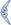 الشرحعن حصين بن عبد الرحمن؛ قال: كنت عند سعيد بن جبيرٍ، فقال: أيكم رأى الكوكب الذي أنقض البارحة؟ فقلت: أنا. ثم قلت: أما إني لم أكن في صلاةٍ.قوله: "عن حصين بن عبد الرحمن؛ قال: كنت عند سعيد بن جبير".وهما رجلان من التابعين ثقتان.قوله: "انقض البارحة"، أي: سقط البارحة، والبارحة: أقرب ليلة مضت، وقال بعض أهل اللغة: تقول فعلنا الليلة كذا إن قلته قبل الزوال، وفعلنا البارحة كذا إن قلته بعد الزوال.وفي عرفنا؛ فمن طلوع الشمس إلى الغروب نقول: البارحة لليلة الماضية، ومن غروب الشمس إلى طلوعها نقول: الليلة لليلة التي نحن فيها. بل بعض العامة يتوسع متى قام من الليل قال: البارحة؛ وإن كان في ليلته.قوله: "فقلت أنا"، أي: حصين.قوله: "أما إني لم أكن في صلاة"، أما: أداة استفتاح، وقيل: إنها بمعنى حقاً، وعلى هذا؛ فتفتح همزة "إن"، فيقال: أما أني لم أكن في صلاة، أي حقاً لم أكن في صلاة.وقال هذا رحمه الله لئلا يظن أنه قائم يصلي فيحمد بما لم يفعل، وهذا خلاف ما عليه بعضهم، يفرح أن الناس يتوهمون أنه يقوم يصلي، وهذا من نقص التوحيد.وقول حصين رحمه الله ليس من باب المراءاة، بل هو من باب الحسنات، وليس كمن يترك الطاعات خوفاً من الرياء؛ لأن الشيطان قد يلعب على الإنسان، ويزيِّن له ترك الطاعة خشية الرياء، بل أفعل الطاعة، ولكن لا يكن في قلبك أنك ترائي الناس.ولكني لدغت. قال: فما صنعت؟ قلت: ارتقيت. قال: فما حملك على ذلك؟ قلت: حديث حدثناه الشعبي. قال: وما حدثكم؟ قلت: حدثنا عن بريده بن الحصيب؛ أنه قال: لا رقية إلا من عين أو حمة.قوله: "لدغت"، أي: لدغته عقرب أو غيرها، والظاهر أنها شديدة؛ لأنه لم ينم منها.قوله: "ارتقيت"، أي: استرقيت؛ لأن افتعل مثل استفعل، وفي رواية مسلم: "استرقيت"؛ أيك طلبت الرقية.قوله: "فما حملك على ذلك"، أي: قال سعيد: ما السبب أنك استرقيت.قوله: "حديث حدثناه الشعبي"، وهذا يدل على أن السلف رضي الله عنهم يتحاورون حتى يصلوا إلى الحقيقة، فسعيد بن جبير لم يقصد الانتقاد على هذا الرجل، بل قصد أن يستفهم منه ويعرف مستنده.قوله: "لا رقية"، أي: لا قراءة أو لا استرقاء على مريض أو مصاب.قوله: "إلا من عين"، وهي نظرة من حاسد، نفسه خبيثة، تتكيف بكيفية خاصة فينبعث منها ما يؤثر على المصاب، ويسميها العامة الآن: "النحاتة"، وبعضهم يسميها "النفس"، وبعضهم يسميها "الحسد".قوله: "حُمَة"، بضم الحاء، وفتح الميم، مع تخفيفها: وهي كل ذات سم، والمعنى لدغته إحدى ذوات السموم، والعقرب من ذوات السموم.قال: قد أحسن من انتهى إلى ما سمعفقال سعيد بن جبير: قد أحسن من انتهى إلى ما سمع، ولكن حدثنا ابن عباس.. إلخ.إذن، فحصين استند على حديث: "لا رقية إلا من عين أو حمة"، وهذا يدل على أن الرقية من العين أو الحمة مفيدة، وهذا أمر واقع؛ فإن الرُّقى تنفع بإذن الله من العين ومن الحمة أيضاً، وكثير من الناس يقرؤون على الملدوغ فيبرأ حالاً، ويدل لهذا قصة الرجل الذي بعثه النبي  في سرية، فاستضافوا قوماً، فلم يضيفوهم، فلدغ سيدهم لدغة عقرب، فقالوا: من يرقي؟ فقالواً: لعل هؤلاء الركب عندهم راقٍ، فجاؤوا إلى السرية، قالوا: هل فيكم من راقٍ؟ قالوا: نعم، ولكن لا نرقي لكم إلا بشيء من الغنم، فقالوا: نعطيكم. فاقتطعوا لهم من الغنم، ثم ذهب أحدهم يقرأ عليه الفاتحة، قرأها ثلاثاً أو سبعاً، فقام كأنما نشط من عقال، فانتفع اللديغ بقراءتها، ولهذا قال : "وما يدريك أنها رقية؟" (يعني: الفاتحة) ، وكذا القراءة من العين مفيدة.ويستعمل للعين طريقة أخرى غير الرقية، وهو الاستغسال، وهي أن يؤتي بالعائن، ويطلب منه أن يتوضأ، ثم يؤخذ ما تناثر من الماء من أعضائه، ويصب على المصاب، ويشرب منه، ويبرأ بإذن الله.وهناك طريقة أخرى، ولا مانع منها أيضاً، وهي أن يؤخذ شيء من شعاره، أي: ما يلي جسمه من الثياب، كالثوب، والطاقية، والسروال، وغيرها، أو التراب إذا مشى عليه وهو رطب، ويصب على ذلك ماء يرش به المصاب أو يشربه، وهو مجرب.وأما العائن؛ فينبغي إذا رأى ما يعجبه أن يبرّك عليه؛ لقول النبي  لعامر بن ربيعة لما عان سهل بن حنيف: "هلا برّكت عليه"؛ أي: قلت: بارك الله عليك.ولكن حدثنا ابن عباس عن النبي ؛ أنه قال: "عرضت علي الأمم، فرأيت النبي ومعه الرهط، والنبي ومعه الرجل والرجلان، والنبي وليس معه أحد".قوله: "ولكن حدثنا"، القائل: سعيد بن جبير.قوله: "عرضت علي الأمم"، العارض لها الله - سبحانه وتعالى ـ، وهذا في المنام فيما يظهر. وأنظر: "فتح الباري" (11/407، باب يدخل الجنة سبعون ألفاً، كتاب الرقاق)، والأمم: جمع أمة وهي أمم الرسل.قوله: "الرهط"، من الثلاثة إلى التسعة.قوله: "والنبي ومعه الرجل والرجلان"، الظاهر أن الواو بمعنى أو؛ أي: ومعه الرجل أو الرجلان؛ لأنه لو كان معه الرجل والرجلان صار يغني أن يقول: ومعه ثلاثة، لكن المعنى: والنبي ومعه الرجل، النبي الثاني ومعه الرجلان.قوله: "والنبي وليس معه أحد"، أي: يبعث ولا يكون معه أحد، لكن يبعثه الله لإقامة الحجة، فإذا قامت الحجة حينئذ، يعذر الله من الخلق، ويقيم عليهم الحجة.إذ رفع لي سوادٌ عظيمٌ، فظننت أنهم أمتي، فقيل لي: هذا موسى وقومه، فنظرت؛ فإذا سوادٌ عظيمٌ، فقيل لي: هذه أمتك، ومعهم سبعون ألفاً يدخلون الجنة بغير حسابٍ ولا عذابٍ". ثم نهض. فدخل منزله، فخاض الناس في أولئك. فقال بعضهم: فلعلهم الذين صحبوا رسول الله .قوله: "إذ رفع لي"، هذا على تقدير محذوف؛ أي: بينما أنا كذلك؛ إذ رفع لي.قوله: "سواد عظيم"، المراد بالسواد هنا الظاهر أنه الأشخاص، ولهذا يقال: ما رأيت سواده، أي: شخصه، أي أشخاصاً عظيمة كانوا من كثرتهم سواداً.قوله: "فظنت أنهم أمتي"، لأن الأنبياء عرضوا عليه بأممهم؛ فظن هذا السواد أمته - عليه الصلاة والسلام - .قوله: "فقيل لي: هذا موسى وقومه"، وهذا يدل على كثرة أتباع موسى عليه السلام وقومه الذين أرسل إليهم.قوله: "فإذا سواد عظيم، فقيل لي: هذه أمتك"، وهذا أعظم من السواد الأول؛ لأن أمة النبي  أكثر بكثير من أمة موسى عليه السلام.قوله: "بغير حساب ولا عذاب"، أي: لا يعذبون ولا يحاسبون كرامةً لهم، وظاهره أنه لا في قبورهم ولا بعد قيام الساعة.قوله: "فخاض الناس في أولئك"، هذا الخوض للوصول إلى الحقيقة نظرياً وعملياً حتى يكونوا منهم.قوله: "الذين صحبوا رسول الله"، يحتمل أن المراد الصحبة المطلقة، ويؤيده ظاهر اللفظ.ويحتمل أن المراد الذين صحبوه في هجرته، ويؤيده أنه لو كان المراد الصحبة المطلقة، لقالوا: نحن؛ لأن المتكلم هم الصحابة، ويدل على هذا قول الرسول  لخالد بن الوليد: "لا تسبوا أصحابي"؛ فإن المراد بهم الذين صحبوه في هجرته، لكن يمنع منه أن المهاجرين لا يبلغون سبعين ألفاً.ويمنع الاحتمال الأول: أن الصحابة أكثر من سبعين ألفاً، ويحتمل أن المراد من كان مع الرسول  إلى فتح مكة؛ لأنه بعد فتح مكة دخل الناس في دين الله أفواجاً.وهذه المسألة تحتاج إلى مراجعة أكثر.وقال بعضهم: فلعلهم الذين ولدوا في الإسلام فلم يشركوا بالله شيئاً... وذكروا أشياء، فخرج عليهم رسول الله ، فأخبروه، فقال: "هم الذين لا يسترقون".قوله: "الذين ولدوا في الإسلام"، أي: من ولد بعد البعثة وأسلم، وهؤلاء كثيرون، ولو قلنا: ولدوا في الإسلام من الصحابة ما بلغوا سبعين ألفاً.قوله: "فخرج عليهم رسول الله، فأخبروه"، أي: أخبروه بما قالوا وما جرى بينهم.قوله: "لا يسترقون"، في بعض روايات مسلم: "لا يرقون".ولكن هذه الرواية خطأ؛ كما قال شيخ الإسلام ابن تيمية؛ لأن الرسول  كان يرقي، ورقاه جبريل، وعائشة، وكذلك الصحابة كانوا يرقون.واستفعل بمعنى طلب الفعل، مثل: استغفر؛ أي: طلب المغفرة، واستجار: طلب الجوار، وهنا استرقى؛ أي: طلب الرقية، أي لا يطلبون من أحد أن يقرأ عليهم، لما يلي:لقوة اعتمادهم على الله.لعزة نفوسهم عن التذلل لغير الله.ولما في ذلك من التعلق بغير الله.ولا يكتوون ولا يتطيرون.وقوله: "ولا يكتوون"، أي: لا يطلبون من أحد أن يكويهم.ومعنى اكتوى: طلب من يكويه، وهذا مثل قوله: "ولا يسترقون".أما بالنسبة لمن أعد للكي من قبل الحكومة، فطلب الكي منه ليس فيه ذل؛ لأنه معد من قبل الحكومة يأخذ الأجر على ذلك من الحكومة، ولأن هذا الطلب مجرد إخبار من الطالب بأنه محتاج إلى الكي، وليس سؤال تذلل.قوله: "ولا يتطيرون"، مأخوذ من الطير، والمصدر منه تطيّر، والطيرة اسم المصدر، وأصله: التشاؤم بالطير، ولكنه أعم من ذلك؛ فهو التشاؤم بمرئي، أو مسموع، أو زمان، أو مكان.وكانت العرب معروفة بالتطير، حتى لو أراد الإنسان منهم خيراً ثم رأى الطير سنحت يميناً أو شمالاً حسب ما كان معروفاً عندهم، تجده يتأخر عن هذا الذي أراده، ومنهم من إذا سمع صوتاً أو رأى شخصاً تشاءم، ومنهم من يتشاءم من شهر شوال بالنسبة للنكاح، ولذا قالت عائشة رضي الله عنها: "عقد علي رسول الله  في شوال، وبنى بي في شوال؛ فأيكن كان أحظى عنده"، ومنهم من يتشاءم بيوم الأربعاء، أو بشهر صفر، وهذا كله مما أبطله الشرع؛ لضرره على الإنسان عقلاً وتفكيراً وسلوكاً، وكون الإنسان لا يبالي بهذه الأمور، هذا هو التوكل على الله، ولهذا ختم المسألة بقوله: "وعلى ربهم يتوكلون"؛ فانتفاء هذه الأمور عنهم يدل على قوة توكلهم.وهل هذه الأشياء تدل على أن من لم يتصف بها فهو مذموم، أو فاته الكمال؟الجواب: أن الكمال فاته إلا بالنسبة للتطير؛ فإنه لا يجوز؛ لأنه ضرر وليس له حقيقة أصلاً.أما بالنسبة لطلب العلاج، فالظاهر أنه مثله لأنّه عام، وقد يقال: إنّه لولا قوله: "ولا يسترقون"؛ لقلت: إنه لا يدخل؛ لأن الاكتواء ضرر محقق: إحراق بالنار، وألم للإنسان، ونفعه مرتجى، لكن كلمة "يسترقون" مشكلة؛ فالرقية ليس فيها ضرر، إن لم تنفع لم تضر، وهنا نقول: الدواء مثلها، لأن الدواء إذا لم ينفع لم يضر، وقد يضر أيضاً؛ لأنّ الإنسان إذا تناول دواء وليس فيه مرض لهذا الدواء فقد يضره.وهذه المسألة تحتاج إلى بحث، وهل نقول مثلاً: ما تؤكد منفعته إذا لم يكن في الإنسان إذلال لنفسه؛ فهو لا يضر، أي: لا يفوت المرء الكمال به، مثل الكسر وقطع العضو مثلاً، أو كما يفعل الناس الآن في الزائدة وغيرها.ولو قال قائل بالاقتصار على ما في هذا الحديث، وهو أنهم لا يسترقون ولا يكتوون ولا يتطيرون، وأن ما عدا ذلك لا يمنع من دخول الجنة بلا حساب ولا عذاب؛ للنصوص الواردة بالأمر بالتداوي والثناء على بعض الأدوية؛ كالعسل والحبة السوداء؛ لكان له وجه.وإذا طلب منك إنسان أن يرقيك؛ فهل يفوتك كمال إذا لم تمنعه؟الجواب: لا يفوتك؛ لأن النبي  لم يمنع عائشة أن ترقيه، وهو أكمل الخلق توكلاً على الله وثقةً به، ولأن هذا الحديث: "لا يسترقون..." إلخ إنما كان في طلب هذه الأشياء، ولا يخفى الفرق بين أن تحصل هذه الأشياء بطلب وبين أن تحصل بغير طلب.فقام عكاشة بن محصن، فقال: ادع الله أن يجعلني منهم. فقال: "أنت منهم". ثم قال رجلاً آخر، فقال: ادع الله أن يجعلني منهم. فقال: "سبقك بها عكاشة".قوله: "فقال: أنت منهم"، وقول الرسول  هذا هل هو بوحي من الله إقراري، أو وحي إلهامي، أو وحي رسول؟مثل هذه الأمور يحتمل أنها وحي إلهامي، أو بواسطة الرسول، أو وحي إقراري بمعنى أن الرسول يقولها، فإذا أقره الله عليه؛ صارت وحياً إقرارياً. لكن رواية البخاري: "اللهم اجعله منهم" تدل على أن الجملة: "أنت منهم" خبر بمعنى الدعاء.قوله: "ثم قام رجل آخر، فقال: ادع الله أن يجعلني منهم. قال: سبقك بها عكاشة"، لم يرد النبي  أن يقول له: لا، ولكن قال: سبقك بها، أي: بهذه المنقبة والفضيلة، أو بهذه المسألة عكاشة بن محصن.وقد اختلف العلماء لماذا قال الرسول  هذا الكلام؟فقيل: إنه كان منافقاً، فأراد الرسول  ألا يجابهه بما يكره تأليفاً.وقيل: خاف أن ينفتح الباب فيطلبها من ليس منهم؛ فقال هذه الكلمة التي أصبحت مثلاً، وهذا أقرب.الحديث الثالث والعشرون :حدثنا إبراهيم بن موسى أخبرنا عيسى بن يونس عن ثور عن خالد بن معدان عن المقدام رضي الله عنه )عن رسول الله صلى الله عليه وسلم قال ما أكل أحد طعاما قط خيرا من أن يأكل من عمل يده وإن نبي الله داود عليه السلام كان يأكل من عمل يده )الشرح :قوله : ( باب كسب الرجل وعمله بيده ) عطف العمل باليد على الكسب من عطف الخاص على العام ؛ لأن الكسب أعم من أن يكون عملا باليد أو بغيرها . وقد اختلف العلماء في أفضل المكاسب - ما هي - . قال الماوردي : أصول المكاسب الزراعة والتجارة والصنعة ، والأشبه بمذهب الشافعي أن أطيبها التجارة ، قال : والأرجح عندي أن أطيبها الزراعة ؛ لأنها أقرب إلى التوكل . وتعقبه النووي بحديث المقدام الذي في هذا الباب ، وأن الصواب أن أطيب الكسب ما كان بعمل اليد ، قال : فإن كان زراعا فهو أطيب المكاسب لما يشتمل عليه من كونه عمل اليد ، ولما فيه من التوكل ، ولما فيه من النفع العام للآدمي وللدواب ، ولأنه لا بد فيه في العادة أن يوكل منه بغير عوض . قلت : وفوق ذلك من عمل اليد ما يكتسب من أموال الكفار بالجهاد ، وهو مكسب النبي - صلى الله عليه وسلم - وأصحابه وهو أشرف المكاسب ؛ لما فيه من إعلاء كلمة الله تعالى وخذلان كلمة أعدائه ، والنفع الأخروي ، قال : ومن لم يعمل بيده فالزراعة في حقه أفضل لما ذكرنا . قلت : وهو مبني على ما بحث فيه من النفع المتعدي ، ولم ينحصر النفع المتعدي في الزراعة بل كل ما يعمل باليد فنفعه متعد لما فيه من تهيئة أسباب ما يحتاج الناس إليه . والحق أن ذلك مختلف المراتب ، وقد يختلف باختلاف الأحوال والأشخاص ، والعلم عند الله تعالى . قال ابن المنذر : إنما يفضل عمل اليد سائر المكاسب إذا نصح العامل ، كما جاء مصرحا به في حديث أبي هريرة . قلت : ومن شرطه أن لا يعتقد أن الرزق من الكسب بل من الله تعالى بهذه الواسطة ، ومن فضل العمل باليد الشغل بالأمر المباح عن البطالة واللهو ، وكسر النفس بذلك ، والتعفف عن ذلة السؤال والحاجة إلى الغير ، ثم أورد المصنف في الباب أحاديث أولها في التجارة ، والثاني في الزراعة ، والثالث وما بعده في الصنعة .قوله : ( ما أكل أحد ) زاد الإسماعيلي : " من بني آدم " . قوله : ( طعاما قط خيرا من أن يأكل من عمل يده ) في رواية الإسماعيلي " خير " بالرفع وهو جائز ، وفي رواية له من " كد يديه " والمراد بالخيرية ما يستلزم العمل باليد من الغنى عن الناس . ولابن ماجه من طريق عمر بن سعد عن خالد بن معدان عنه : ( ما كسب الرجل أطيب من عمل يديه ) ولابن المنذر من هذا الوجه : )ما أكل رجل طعاما قط أحل من عمل يديه ) وفي فوائد هشام بن عمار عن بقية حدثني عمر بن سعد بهذا الإسناد مثل حديث الباب وزاد : ( من بات كالا من عمله بات مغفورا له ) وللنسائي من حديث عائشة : ( إن أطيب ما أكل الرجل من كسبه ) وفي الباب من حديث سعيد بن عمير عن عمه عند الحاكم ، ومن حديث رافع بن خديج عند أحمد ، ومن حديث عمرو بن شعيب عن أبيه عن جده عند أبي داود . قوله : ( وإن داود . . . إلخ ) في رواية الإسماعيلي بحذف الواو ، وفي روايته " من كسب يده " .قوله : ( لا يأكل إلا من عمل يده ) وهو صريح في الحصر بخلاف الذي قبله ، وحديث أبي هريرة هذا طرف من حديث سيأتي في ترجمة داود من أحاديث الأنبياء; ووقع في " المستدرك " عن ابن عباس بسند واه : (كان داود زرادا ، وكان آدم حراثا ، وكان نوح نجارا ، وكان إدريس خياطا ، وكان موسى راعيا ) وفي الحديث فضل العمل باليد ، وتقديم ما يباشره الشخص بنفسه على ما يباشره بغيره ، والحكمة في تخصيص داود بالذكر أن اقتصاره في أكله على ما يعمله بيده لم يكن من الحاجة ؛ لأنه كان خليفة في الأرض كما قال الله تعالى ، وإنما ابتغى الأكل من طريق الأفضل ، ولهذا أورد النبي - صلى الله عليه وسلم - قصته في مقام الاحتجاج بها على ما قدمه من أن خير الكسب عمل اليد ، وهذا بعد تقرير أن شرع من قبلنا شرع لنا ، ولا سيما إذا ورد في شرعنا مدحه وتحسينه مع عموم قوله تعالى : فبهداهم اقتده وفي الحديث أن التكسب لا يقدح في التوكل ، وأن ذكر الشيء بدليله أوقع في نفس سامعه . حدثنا مسلم بن إبراهيم حدثنا قرة عن محمد عن أبي هريرة ( عن النبي صلى الله عليه وسلم قال لو آمن بي عشرة من اليهود لآمن بي اليهود )الشرح :الحديث الثامن : الحديث الثامن : حدثني عمرو بن عباس حدثنا عبد الرحمن بن مهدي حدثنا المثنى عن أبي جمرة عن ابن عباس رضي الله عنهما قال ( لما بلغ أبا ذر مبعث النبي صلى الله عليه وسلم قال لأخيه اركب إلى هذا الوادي فاعلم لي علم هذا الرجل الذي يزعم أنه نبي يأتيه الخبر من السماء واسمع من قوله ثم ائتني فانطلق الأخ حتى قدمه وسمع من قوله ثم رجع إلى أبي ذر فقال له رأيته يأمر بمكارم الأخلاق وكلاما ما هو بالشعر فقال ما شفيتني مما أردت فتزود وحمل شنة له فيها ماء حتى قدم مكة فأتى المسجد فالتمس النبي صلى الله عليه وسلم ولا يعرفه وكره أن يسأل عنه حتى أدركه بعض الليل فاضطجع فرآه علي فعرف أنه غريب فلما رآه تبعه فلم يسأل واحد منهما صاحبه عن شيء حتى أصبح ثم احتمل قربته وزاده إلى المسجد وظل ذلك اليوم ولا يراه النبي صلى الله عليه وسلم حتى أمسى فعاد إلى مضجعه فمر به علي فقال أما نال للرجل أن يعلم منزله فأقامه فذهب به معه لا يسأل واحد منهما صاحبه عن شيء حتى إذا كان يوم الثالث فعاد علي على مثل ذلك فأقام معه ثم قال ألا تحدثني ما الذي أقدمك قال إن أعطيتني عهدا وميثاقا لترشدني فعلت ففعل فأخبره قال فإنه حق وهو رسول الله صلى الله عليه وسلم فإذا أصبحت فاتبعني فإني إن رأيت شيئا أخاف عليك قمت كأني أريق الماء فإن مضيت فاتبعني حتى تدخل مدخلي ففعل فانطلق يقفوه حتى دخل على النبي صلى الله عليه وسلم ودخل معه فسمع من قوله وأسلم مكانه فقال له النبي صلى الله عليه وسلم ارجع إلى قومك فأخبرهم حتى يأتيك أمري قال والذي نفسي بيده لأصرخن بها بين ظهرانيهم فخرج حتى أتى المسجد فنادى بأعلى صوته أشهد أن لا إله إلا الله وأن محمدا رسول الله ثم قام القوم فضربوه حتى أضجعوه وأتى العباس فأكب عليه قال ويلكم ألستم تعلمون أنه من غفار وأن طريق تجاركم إلى الشأم فأنقذه منهم ثم عاد من الغد لمثلها فضربوه وثاروا إليه فأكب العباس عليه ) الشرح :قوله : ( باب إسلام أبي ذر الغفاري ) هو جندب - وقيل : بريد - ابن جنادة بضم الجيم والنون الخفيفة ابن سفيان - وقيل : سفير - ابن عبيد بن حرام بالمهملتين ابن غفار ، وغفار من بني كنانة.  
قوله : ( حدثنا المثنى ) هو ابن سعيد الضبعي ، له في البخاري حديثان : هذا وآخر تقدم في ذكر بني إسرائيل ، وأبو جمرة هو بالجيم نصر بن عمران .قوله : ( إن أبا ذر قال لأخيه ) هو أنيس . قوله : ( اركب إلى هذا الوادي ) أي وادي مكة ، وفي أول رواية أبي قتيبة الماضية في مناقب قريش " قال لنا ابن عباس : " ألا أخبركم بإسلام أبي ذر ؟ قال : قلنا : بلى . قال : قال أبو ذر : كنت رجلا من غفار " وهذا السياق يقتضي أن ابن عباس تلقاه من أبي ذر ، وقد أخرج مسلم قصة إسلام أبي ذر من طريق عبد الله بن الصامت عنه وفيها مغايرة كثيرة لسياق ابن عباس ، ولكن الجمع بينهما ممكن وأول حديثه " خرجنا من قومنا غفار وكانوا يحلون الشهر الحرام ، فخرجت أنا وأخي أنيس وأمنا ، فنزلنا على خال لنا ، فحسدنا قومه فقالوا له : إنك إذا خرجت عن أهلك خالف إليهم أنيس ، فذكر لنا ذلك فقلنا له : أما ما مضى لنا من معروفك فقد كدرته ، فتحملنا عليه ، وجلس يبكي ، فانطلقنا نحو مكة ، فنافر أخي أنيس رجلا إلى الكاهن ، فخير أنيسا ، فأتانا بصرمتنا ومثلها معها ، قال وقد صليت يا ابن أخي قبل أن ألقى رسول الله - صلى الله عليه وسلم - ثلاث سنين ، قلت : لمن ؟ قال : لله . قلت : فأين توجه ؟ قال : حيث يوجهني ربي . قال : فقال لي أنيس : إن لي حاجة بمكة . فانطلق ، ثم جاء فقلت : ما صنعت ؟ قال : لقيت رجلا بمكة على دينك ، يزعم أن الله أرسله . قلت : فما يقول الناس ؟ قال : يقولون : شاعر كاهن ساحر . وكان أنيس شاعرا ، فقال : لقد سمعت كلام الكهنة فما هو بقولهم ، ولقد وضعت قوله على أقراء الشعر فما يلتئم عليها ، والله إنه لصادق . قلت : وهذا الظاهر مغاير لقوله في حديث الباب : " إن أبا ذر قال لأخيه : ما شفيتني " ويمكن الجمع بأنه كان أراد منه أن يأتيه بتفاصيل من كلامه وأخباره فلم يأته إلا بمجمل . قوله : ( فانطلق الأخ ) في رواية الكشميهني " فانطلق الآخر " أي أنيس ، قال عياض : وقع عند بعضهم " فانطلق الأخ الآخر " والصواب الاقتصار على أحدهما ؛ لأنه لا يعرف لأبي ذر إلا أخ واحد وهو أنيس . قلت : وعند مسلم من طريق عبد الرحمن بن مهدي - أي عن المثنى - " فانطلق الآخر " حسب . قوله : ( حتى قدمه ) أي الوادي وادي مكة ، وفي رواية ابن مهدي " فانطلق الآخر حتى قدم    مكة ".  قوله : ( رأيته يأمر بمكارم الأخلاق ، وكلاما ما هو بالشعر ) كذا في هذه الرواية ، ووافقها عبد الرحمن بن مهدي عند مسلم ، وقوله : " وكلاما " منصوب بالعطف على الضمير المنصوب ، وفيه إشكال لأن الكلام لا يرى . ويجاب عنه بأنه من قبيل " علفتها تبنا وماء باردا " وفيه الوجهان : الإضمار أي وسقيتها ، أو ضمن العلف معنى الإعطاء . وهنا يمكن أن يقال : التقدير رأيته يأمر بمكارم الأخلاق ، وسمعته يقول كلاما ما هو بالشعر . أو ضمن الرؤية معنى الأخذ عنه . ووقع في رواية أبي قتيبة " رأيته يأمر بالخير وينهى عن الشر " ولا إشكال فيها .قوله : ( وكره أن يسأل عنه ) لأنه عرف أن قومه يؤذون من يقصده أو يؤذونه بسبب قصد من يقصده ، أو لكراهتهم في ظهور أمره لا يدلون من يسأل عنه عليه ، أو يمنعونه من الاجتماع به ، أو يخدعونه حتى يرجع عنه . قوله : ( فرآه علي بن أبي طالب ) وهذا يدل على أن قصة أبي ذر وقعت بعد المبعث بأكثر من سنتين بحيث يتهيأ لعلي أن يستقل بمخاطبة الغريب ويضيفه ، فإن الأصح في سن علي حين المبعث كان عشر سنين وقيل أقل من ذلك ، هذا الخبر يقوي القول الصحيح في سنه . قوله : ( فعرف أنه غريب ) في رواية : أبي قتيبة " فقال : كأن الرجل غريب . قلت : نعم " . قوله : ( فلما رآه تبعه ) في رواية أبي قتيبة " قال : فانطلق إلى المنزل ، فانطلقت معه " . قوله : ( أما نال للرجل ) أي أما حان ، يقال : نال له بمعنى آن له ، ويروى " أما آن " بمد الهمزة و " آنى " بالقصر وبفتح النون وكلها بمعنى ، وقد تقدم في قصة الهجرة في قول أبي بكر الصديق : " أما آن للرحيل " مثله وقوله : " أن يعلم منزله " أي مقصده ، ويحتمل أن يكون علي أشار بذلك إلى دعوته إلى بيته لضيافته ثانيا ، وتكون إضافة المنزل إليه مجازية لكونه قد نزل به مرة ، ويؤيد الأول قول أبي ذر في جوابه " قلت : لا " كما في رواية أبي قتيبة . قوله : ( يوم الثالث ) كذا فيه ، وهو كقولهم : مسجد الجامع ، وليس من إضافة الشيء إلى نفسه عند التحقيق . قوله : ( فعاد علي على مثل ذلك ) في رواية الكشميهني " فغدا على مثل ذلك " وفي رواية أبي قتيبة " فقال : فانطلق معي " . قوله : ( لترشدنني ) كذا للأكثر بنونين ، وفي رواية الكشميهني بواحدة مدغمة . قوله : ( فأخبرته ) كذا للأكثر وفيه التفات ، وفي رواية الكشميهني " فأخبره " على نسق ما تقدم . قوله : ( قمت كأني أريق الماء ) في رواية أبي قتيبة ( كأني أصلح نعلي ) ويحمل على أنه قالهما جميعا.  
قوله : ( فانطلق يقفوه ) أي يتبعه . قوله : ( ودخل معه ) قال الداودي : فيه الدخول بدخول المتقدم ، وكأن هذا قبل آية الاستئذان ، وتعقبه ابن التين فقال : لا تؤخذ الأحكام من مثل هذا . قلت : وفي كلام كل منهما من النظر ما لا يخفى . قوله : ( فسمع من قوله وأسلم مكانه ) كأنه كان يعرف علامات النبي ، فلما تحققها لم يتردد في الإسلام ، هكذا في هذه الرواية ، ومقتضاها أن التقاء أبي ذر بالنبي - صلى الله عليه وسلم - كان بدلالة علي ، وفي رواية عبد الله بن الصامت ( أن أبا ذر لقي النبي - صلى الله عليه وسلم - وأبا بكر في الطواف بالليل ، قال : فلما قضى صلاته ، قلت : السلام عليك يا رسول الله ورحمة الله وبركاته . قال : فكنت أول من حياه بالسلام . قال : من أين أنت ؟ قلت : من بني غفار . قال : فوضع يده على جبهته ، فقلت : كره أن انتميت إلى غفار فذكر الحديث في شأن زمزم ، وأنه استغنى بها عن الطعام والشراب ثلاثين من بين يوم وليلة ، وفيه " فقال أبو بكر : ائذن لي يا رسول الله في طعامه الليلة ، وأنه أطعمه من زبيب الطائف ) " الحديث وأكثره مغاير لما في حديث ابن عباس هذا عن أبي ذر ، ويمكن التوفيق بينهما بأنه لقيه أولا مع علي ثم لقيه في الطواف أو بالعكس ، وحفظ كل منهما عنه ما لم يحفظ الآخر ، كما في رواية عبد الله بن الصامت من الزيادة ما ذكرناه ففي رواية ابن عباس أيضا من الزيادة قصته مع علي وقصته مع العباس وغير ذلك . وقال القرطبي : في التوفيق بين الروايتين تكلف شديد ، ولا سيما أن في حديث عبد الله بن الصامت أن أبا ذر أقام ثلاثين لا زاد له ، وفي حديث ابن عباس أنه كان معه زاد وقربة ماء إلى غير ذلك . قلت : ويحتمل الجمع بأن المراد بالزاد في حديث ابن عباس ما تزوده لما خرج من قومه ففرغ لما أقام بمكة ، والقربة التي كانت معه كان فيها الماء حال السفر فلما أقام بمكة لم يحتج إلى ملئها ولم يطرحها ، ويؤيده أنه وقع في رواية أبي قتيبة المذكورة " فجعلت لا أعرفه ، وأكره أن أسأل عنه ، وأشرب من ماء زمزم ، وأكون في المسجد " الحديث . قوله : ( ارجع إلى قومك فأخبرهم حتى يأتيك أمري ) في رواية أبي قتيبة اكتم هذا الأمر ، وارجع إلى قومك فأخبرهم ، فإذا بلغك ظهورنا فأقبل وفي رواية عبد الله بن الصامت إنه قد وجهت لي أرض ذات نخل ، فهل أنت مبلغ عني قومك عسى الله أن ينفعهم بك فذكر قصة إسلام أخيه أنيس وأمه وأنهم توجهوا إلى قومهم غفار فأسلم نصفهم ، الحديث . قوله : ( لأصرخن بها ) أي بكلمة التوحيد ، والمراد أنه يرفع صوته جهارا بين المشركين ، وكأنه فهم أن أمر النبي - صلى الله عليه وسلم - له بالكتمان ليس على الإيجاب بل على سبيل الشفقة عليه ، فأعلمه أن به قوة على ذلك ، ولهذا أقره النبي - صلى الله عليه وسلم - على ذلك ، يؤخذ منه جواز قول الحق عند من يخشى منه الأذية لمن قاله وإن كان السكوت جائزا ، والتحقيق أن ذلك مختلف باختلاف الأحوال والمقاصد ، وبحسب ذلك يترتب وجود الأجر وعدمه . 
قوله : ( ثم قام القوم ) في رواية أبي قتيبة " فقالوا : إلى هذا الصابي " بالياء اللينة " فقاموا " وكانوا يسمون من أسلم صابيا ؛ لأنه من صبا يصبو إذا انتقل من شيء إلى شيء . 
قوله : ( فضربوه حتى أوجعوه ) في رواية أبي قتيبة " فضربت لأموت " أي ضربت ضربا لا يبالي من ضربني أن لو أموت منه . قوله : ( فأقلعوا عني ) أي كفوا . قوله : ( فأكب العباس عليه ) في رواية أبي قتيبة " فقال مثل مقالته بالأمس " وفي الحديث ما يدل على حسن تأتي العباس وجودة فطنته حيث توصل إلى تخليصه منهم بتخويفهم من قومه أن يقاصوهم بأن يقطعوا طرق متجرهم ، وكان عيشهم من التجارة ، فلذلك بادروا إلى الكف عنه ، وفي الحديث دلالة على تقدم إسلام أبي ذر ، لكن الظاهر أن ذلك كان بعد المبعث بمدة طويلة لما فيه من الحكاية عن علي كما قدمناه ، ومن قوله أيضا في رواية عبد الله بن الصامت " إني وجهت لي أرض ذات نخل " ، فإن ذلك يشعر بأن وقوع ذلك كان قرب الهجرة والله أعلم .الحديث التاسع : حدثنا يعقوب حدثنا أبي عن محمد بن إسحاق حدثني محمد بن مسلم بن عبيد الله بن شهاب عن أبي بكر بن عبد الرحمن بن الحارث بن هشام المخزومي عن أم سلمة ابنة أبي أمية بن المغيرة زوج النبي صلى الله عليه وسلم قالت  ( لما نزلنا أرض الحبشة جاورنا بها خير جار النجاشي أمنا على ديننا وعبدنا الله لا نؤذى ولا نسمع شيئا نكرهه فلما بلغ ذلك قريشا ائتمروا أن يبعثوا إلى النجاشي فينا رجلين جلدين وأن يهدوا للنجاشي هدايا مما يستطرف من متاع مكة وكان من أعجب ما يأتيه منها إليه الأدم فجمعوا له أدما كثيرا ولم يتركوا من بطارقته بطريقا إلا أهدوا له هدية ثم بعثوا بذلك مع عبد الله بن أبي ربيعة بن المغيرة المخزومي وعمرو بن العاص بن وائل السهمي وأمروهما أمرهم وقالوا لهما ادفعوا إلى كل بطريق هديته قبل أن تكلموا النجاشي فيهم ثم قدموا للنجاشي هداياه ثم سلوه أن يسلمهم إليكم قبل أن يكلمهم قالت فخرجا فقدما على النجاشي ونحن عنده بخير دار وعند خير جار فلم يبق من بطارقته بطريق إلا دفعا إليه هديته قبل أن يكلما النجاشي ثم قالا لكل بطريق منهم إنه قد صبا إلى بلد الملك منا غلمان سفهاء فارقوا دين قومهم ولم يدخلوا في دينكم وجاءوا بدين مبتدع لا نعرفه نحن ولا أنتم وقد بعثنا إلى الملك فيهم أشراف قومهم ليردهم إليهم فإذا كلمنا الملك فيهم فتشيروا عليه بأن يسلمهم إلينا ولا يكلمهم فإن قومهم أعلى بهم عينا وأعلم بما عابوا عليهم فقالوا لهما نعم ثم إنهما قربا هداياهم إلى النجاشي فقبلها منهما ثم كلماه فقالا له أيها الملك إنه قد صبا إلى بلدك منا غلمان سفهاء فارقوا دين قومهم ولم يدخلوا في دينك وجاءوا بدين مبتدع لا نعرفه نحن ولا أنت وقد بعثنا إليك فيهم أشراف قومهم من آبائهم وأعمامهم وعشائرهم لتردهم إليهم فهم أعلى بهم عينا وأعلم بما عابوا عليهم وعاتبوهم فيه قالت ولم يكن شيء أبغض إلى عبد الله بن أبي ربيعة وعمرو بن العاص من أن يسمع النجاشي كلامهم فقالت بطارقته حوله صدقوا أيها الملك قومهم أعلى بهم عينا وأعلم بما عابوا عليهم فأسلمهم إليهما فليرداهم إلى بلادهم وقومهم قال فغضب النجاشي ثم قال لا ها الله ايم الله إذن لا أسلمهم إليهما ولا أكاد قوما جاوروني ونزلوا بلادي واختاروني على من سواي حتى أدعوهم فأسألهم ماذا يقول هذان في أمرهم فإن كانوا كما يقولان أسلمتهم إليهما ورددتهم إلى قومهم وإن كانوا على غير ذلك منعتهم منهما وأحسنت جوارهم ما جاوروني قالت ثم أرسل إلى أصحاب رسول الله صلى الله عليه وسلم فدعاهم فلما جاءهم رسوله اجتمعوا ثم قال بعضهم لبعض ما تقولون للرجل إذا جئتموه قالوا نقول والله ما علمنا وما أمرنا به نبينا صلى الله عليه وسلم كائن في ذلك ما هو كائن فلما جاءوه وقد دعا النجاشي أساقفته فنشروا مصاحفهم حوله سألهم فقال ما هذا الدين الذي فارقتم فيه قومكم ولم تدخلوا في ديني ولا في دين أحد من هذه الأمم قالت فكان الذي كلمه جعفر بن أبي طالب فقال له أيها الملك كنا قوما أهل جاهلية نعبد الأصنام ونأكل الميتة ونأتي الفواحش ونقطع الأرحام ونسيء الجوار يأكل القوي منا الضعيف فكنا على ذلك حتى بعث الله إلينا رسولا منا نعرف نسبه وصدقه وأمانته وعفافه فدعانا إلى الله لنوحده ونعبده ونخلع ما كنا نعبد نحن وآباؤنا من دونه من الحجارة والأوثان وأمرنا بصدق الحديث وأداء الأمانة وصلة الرحم وحسن الجوار والكف عن المحارم والدماء ونهانا عن الفواحش وقول الزور وأكل مال اليتيم وقذف المحصنة وأمرنا أن نعبد الله وحده لا نشرك به شيئا وأمرنا بالصلاة والزكاة والصيام قال فعدد عليه أمور الإسلام فصدقناه وآمنا به واتبعناه على ما جاء به فعبدنا الله وحده فلم نشرك به شيئا وحرمنا ما حرم علينا وأحللنا ما أحل لنا فعدا علينا قومنا فعذبونا وفتنونا عن ديننا ليردونا إلى عبادة الأوثان من عبادة الله وأن نستحل ما كنا نستحل من الخبائث فلما قهرونا وظلمونا وشقوا علينا وحالوا بيننا وبين ديننا خرجنا إلى بلدك واخترناك على من سواك ورغبنا في جوارك ورجونا أن لا نظلم عندك أيها الملك قالت فقال له النجاشي هل معك مما جاء به عن الله من شيء قالت فقال له جعفر نعم فقال له النجاشي فاقرأه علي فقرأ عليه صدرا من كهيعص قالت فبكى والله النجاشي حتى أخضل لحيته وبكت أساقفته حتى أخضلوا مصاحفهم حين سمعوا ما تلا عليهم ثم قال النجاشي إن هذا والله والذي جاء به موسى ليخرج من مشكاة واحدة انطلقا فوالله لا أسلمهم إليكم أبدا ولا أكاد قالت أم سلمة فلما خرجا من عنده قال عمرو بن العاص والله لأنبئنهم غدا عيبهم عندهم ثم أستأصل به خضراءهم قالت فقال له عبد الله بن أبي ربيعة وكان أتقى الرجلين فينا لا تفعل فإن لهم أرحاما وإن كانوا قد خالفونا قال والله لأخبرنه أنهم يزعمون أن عيسى ابن مريم عبد قالت ثم غدا عليه الغد فقال له أيها الملك إنهم يقولون في عيسى ابن مريم قولا عظيما فأرسل إليهم فاسألهم عما يقولون فيه قالت فأرسل إليهم يسألهم عنه قالت ولم ينزل بنا مثله فاجتمع القوم فقال بعضهم لبعض ماذا تقولون في عيسى إذا سألكم عنه قالوا نقول والله فيه ما قال الله وما جاء به نبينا كائنا في ذلك ما هو كائن فلما دخلوا عليه قال لهم ما تقولون في عيسى ابن مريم فقال له جعفر بن أبي طالب نقول فيه الذي جاء به نبينا هو عبد الله ورسوله وروحه وكلمته ألقاها إلى مريم العذراء البتول قالت فضرب النجاشي يده إلى الأرض فأخذ منها عودا ثم قال ما عدا عيسى ابن مريم ما قلت هذا العود فتناخرت بطارقته حوله حين قال ما قال فقال وإن نخرتم والله اذهبوا فأنتم سيوم بأرضي والسيوم الآمنون من سبكم غرم ثم من سبكم غرم فما أحب أن لي دبرا ذهبا وأني آذيت رجلا منكم والدبر بلسان الحبشة الجبل ردوا عليهما هداياهما فلا حاجة لنا بها فوالله ما أخذ الله مني الرشوة حين رد علي ملكي فآخذ الرشوة فيه وما أطاع الناس في فأطيعهم فيه قالت فخرجا من عنده مقبوحين مردودا عليهما ما جاءا به وأقمنا عنده بخير دار مع خير جار قالت فوالله إنا على ذلك إذ نزل به يعني من ينازعه في ملكه قال فوالله ما علمنا حزنا قط كان أشد من حزن حزناه عند ذلك تخوفا أن يظهر ذلك على النجاشي فيأتي رجل لا يعرف من حقنا ما كان النجاشي يعرف منه قالت وسار النجاشي وبينهما عرض النيل قالت فقال أصحاب رسول الله صلى الله عليه وسلم من رجل يخرج حتى يحضر وقعة القوم ثم يأتينا بالخبر قالت فقال الزبير بن العوام أنا قالت وكان من أحدث القوم سنا قالت فنفخوا له قربة فجعلها في صدره ثم سبح عليها حتى خرج إلى ناحية النيل التي بها ملتقى القوم ثم انطلق حتى حضرهم قالت ودعونا الله للنجاشي بالظهور على عدوه والتمكين له في بلاده واستوسق عليه أمر الحبشة فكنا عنده في خير منزل حتى قدمنا على رسول الله صلى الله عليه وسلم وهو بمكة )الشرح : -انظر الفتح الرباني 20 / 226-229 ، كتاب السيرة النبوية ، باب ما جاء في هجرة بعض الصحابة رضي الله عنهم إلى الحبشة فرارا بدينهم من الفتنة وهي أول هجرة في الإسلام .قال تعالى : ( والذين هاجروا في الله من بعد ما ظلموا لنبوئنهم في الدنيا حسنة ولأجر الآخرة أكبر لو كانوا  يعلمون ) سورة النحل الآية (41) .كانت الهجرة إلى الحبشة أول هجرة في الإسلام في رجب سنة خمس ، وكان عدد المهاجرين أربعة عشر .أما الهجرة الثانية فكانت بعد إسلام عمر رضي الله عنه وكان عدد المهاجرين ثلاث وثمانين رجلا واثنتي عشر امرأة.إن وطن الداعية حيث مصلحة الدعوة وكانت هذه الهجرة لإقامة قاعدة صلبة  تنطلق منها الدعوة وتنتشر وهذا ما تحقق بدليل إسلام النجاشي والله تعالى أعلم .الحديث السادس عشر :حدثنا موسى بن إسمعيل حدثنا حماد عن يونس وحميد عن الحسن عن عبد الله بن مغفل )أن رسول الله صلى الله عليه وسلم قال إن الله رفيق يحب الرفق ويعطي عليه ما لا يعطي على العنف )